Министерство спорта Алтайского краякраевое государственное бюджетноепрофессиональное образовательное учреждение«Алтайское училище олимпийского резерва»Приложениек приказу№ 29-оот10.04.2020 г.ОТЧЕТо результатах самообследованияБарнаул, 2020ВведениеВ соответствии с пунктом 3 части 2 статьи 29 Федерального закона от29.12.2012 г. №273-ФЗ «Об образовании в Российской Федерации», Порядком проведения самообследования образовательной организации (утвержден приказом Министерства образования и науки Российской Федерации от 14.06.2013 г. №462), приказом Министерства образования и науки Российской Федерации от 10.12.2013 г. № 1324 «Об утверждении показателей деятельности образовательной организации, подлежащей самообследованию» с изменениями, утв. приказом Министерства образования и науки РФ от 15.02.2017 г. № 136 «О внесении изменений в показатели деятельности образовательной организации, подлежащей самообследованию», на основании приказа директора краевого государственного бюджетного профессионального образовательного учреждения «Алтайское училище олимпийского резерва» от 21.02.2020 г. № 12-о «О проведении самообследования» в училище было проведено самообследование. Для его проведения  была создана рабочая группа: председатель рабочей группы – Протасова Татьяна Валентиновна, заместитель директора по учебной работе;члены рабочей группы:Шушкова Татьяна Анатольевна, специалист по воспитательной работе;Бессонова Татьяна Валерьевна, методист по учебной работе;Рубахин Дмитрий Евгеньевич, и.о. зам. директора по спортивной работе;Музычук Ольга Владимировна, главный бухгалтер;Трепезников Иван Владимирович, юрист;Самсонов Иван Иванович, методист по научно-методической работе;Воеводина Татьяна Андреевна, руководитель методического объединения естественно-математического цикла;Дрофа Павел Александрович, руководитель методического объединения профессионального цикла;Яковлева Ольга Владимировна, библиотекарь.Самообследование направлено на внутреннюю диагностику, выявление резервов, а также определение направлений, ресурсов и движущих сил дальнейшего поступательного развития училища. Целями самообследования являются обеспечение доступности и открытости информации о деятельности училища, а также подготовка отчета о результатах самообследования. Самообследование краевого государственного бюджетного профессионального образовательного учреждения «Алтайское училище олимпийского резерва» представляет собой процесс самостоятельного изучения, анализа и оценки результатов деятельности училища за 2019 год.Цель самообследования - получение объективной информации о состоянии образовательного процесса по основным образовательным программам, установление степени соответствия фактического содержания, уровня и качества подготовки выпускников требованиям федеральных государственных образовательных стандартов по специальностям среднего профессионального образования, основного и среднего общего образования, а также  государственного задания, выявление положительных результатов и недостатков в деятельности структурных подразделений образовательной организации.В ходе самообследования был проведен анализ основных направлений деятельности учреждения: системы управления училищем, образовательной деятельности, организации учебного процесса, содержания и качества подготовки обучающихся, востребованности выпускников, качества кадрового состава, качества учебно-методического, библиотечно-информационного обеспечения, качества материально-технической базы, функционирования внутренней системы оценки качества образования, показателей деятельности организации, подлежащей самообследованию. 	При проведении самообследования были использованы следующие методы: наблюдение, анкетирование, собеседование, определение обобщающих показателей. Ход и результаты процедуры самообследования рассматривались на заседании  педагогического совета. Основные выводы и предложения по результатам проведенного самообследования изложены в настоящем отчете.1. Характеристика и общие сведения об училищеКГБ ПОУ «Алтайское училище олимпийского резерва» является бюджетным государственным образовательным учреждением среднего профессионального образования, учебно-спортивным и организационно – методическим учреждением, обеспечивающим подготовку квалифицированных специалистов по спорту, сильнейших спортсменов края, а также их ближайшего резерва для пополнения сборных команд России и Алтайского края.Училище впервые организовано как краевая средняя общеобразовательная школа – интернат спортивного профиля приказом Министерства просвещения РСФСР и Государственного комитета РСФСР по физической культуре и спорту от 26.07.1988 г. № 115/408 и решения исполнительного комитета Алтайского краевого Совета народных депутатов от 28.08.1987 г. № 316/20. Приказом Министерства народного образования РСФСР и государственного комитета РСФСР по физической культуре и спорту от 19.04.1989 г. /10.04.1989г. № 148/201 и решением исполнительного комитета Алтайского краевого Совета народных депутатов от 03.07.1989 г. № 245 преобразовано в Алтайское краевое училище олимпийского резерва. В целях улучшения работы по подготовке спортсменов высокого класса, упорядочению систем отбора талантливой молодежи, создания методического центра и объединения средств, решением исполнительного комитета Алтайского краевого Совета народных депутатов от 06.08.1990 г. № 305 было объединено со школой высшего спортивного мастерства в Алтайский краевой центр олимпийского резерва. Распоряжением администрации Алтайского края № 113 – р от 11.02.2002 г. переименован в Алтайское краевое училище олимпийского резерва с сохранением в структуре групп высшего спортивного мастерства.16.01.2009 г. Государственное образовательное учреждение среднего профессионального образования «Алтайское краевое училище олимпийского резерва» переименовано в краевое государственное образовательное учреждение среднего профессионального образования техникум «Алтайское училище олимпийского резерва» на основании Постановления администрации Алтайского края № 10 от 16.01.2009 г. Приказ № 20/1 – к от 22.01.2009 г. В 2011году краевое государственное образовательное учреждение среднего профессионального образования техникум «Алтайское училище олимпийского резерва» переименовано в краевое государственное бюджетное образовательное учреждение среднего профессионального образования техникум «Алтайское училище олимпийского резерва» (КГБОУ СПОТ «АУОР») на основании Постановления Администрации Алтайского края от 16.08.2011  № 449 «О переименовании краевых государственных учреждений в сфере физической культуры и спорта». 29.12.2015 КГБОУ СПОТ «АУОР» переименовано в краевое государственное бюджетное профессиональное образовательное учреждение «Алтайское училище олимпийского резерва» в соответствии с Постановлением Администрации Алтайского края от 15.12.2015  № 499.Учредитель учреждения и собственник его имущества: Алтайский край. Осуществление функций и полномочий Учредителя учреждения и Главного распорядителя бюджетных средств возложено на Министерство спорта Алтайского края, которое координирует и регулирует деятельность учреждения, в том числе по вопросам сохранности, содержания и использования по назначению государственного имущества.Государственный аккредитационный статус:Тип — профессиональная образовательная организацияВид — училище олимпийского резерваЛицензия на право осуществления образовательной деятельности № 076 от 19.02.2016 г. выдана краевому государственному бюджетному профессиональному образовательному учреждению «Алтайское училище олимпийского резерва» бессрочно.Свидетельства о государственной аккредитации выданы Министерством образования и науки Алтайского края что дает основание краевому государственному бюджетному профессиональному образовательному учреждению «Алтайское училище олимпийского резерва» выдавать выпускникам документ государственного образца об уровнях образования:— уровень общего образования: основное общее, среднее общее;— уровень профессионального образования: среднее профессиональное образование.В настоящее время училище осуществляет свою деятельность на основании Федерального Закона от 29 декабря 2012 года № 273-ФЗ «Об образовании в Российской Федерации», Устава, утвержденного приказом управления Алтайского края по физической культуре и спорту от 17.12.2015 года № 40/о/1748, (Изменения в устав от 01.07.2016 ,  от 22.12.2016 , от 28.11.2017 , от 01.02.2019), а также локальных нормативных документов.2.Оценка образовательной деятельностиУчебный процесс в КГБ ПОУ «АУОР» регламентируется требованиями федеральных государственных образовательных стандартов среднего профессионального образования и Приказом Министерства образования и науки Российской Федерации от 14 июня 2013 г. № 464 «Об утверждении порядка организации и осуществления образовательной деятельности по образовательным программам среднего профессионального образования (с изменениями), Федерального государственного образовательного стандарта основного общего образования (Приказ Минобрнауки России от 17.12.2010 № 1897); Приказом Министерства образования и науки РФ от 30 августа 2013 г. № 1015 «Об утверждении Порядка организации и осуществления образовательной деятельности по основным общеобразовательным программам – образовательным программам начального общего, основного общего и среднего общего образования» и Уставом. Образовательная деятельность осуществляется на государственном языке Российской Федерации – русском.В соответствии с лицензией в училище реализуются:- программа основного общего образования;- программа среднего общего образования;- основная профессиональная образовательная программа - программа подготовки специалистов среднего звена (далее - ППССЗ) углубленной подготовки, на базе основного общего образования, разработанная на основе требований федеральных государственных образовательных стандартов среднего общего образования (далее - ФГОС СОО) и среднего профессионального образования по специальности 49.02.01 «Физическая культура». ППССЗ согласована с потенциальными работодателями.Объем и структура приема лиц в АУОР для обучения по основным образовательным программам основного общего, среднего общего и среднего профессионального образования за счет бюджетных ассигнований краевого бюджета определяются в соответствии с контрольными цифрами приема. Контрольные цифры приема граждан для обучения за счет средств краевого бюджета устанавливаются на конкурсной основе.В 2019 году контрольные цифры приема на обучение по программам подготовки специалистов среднего звена выполнены на 100%.В 2019 году учреждение осуществляло свою деятельность в рамках государственной программы Алтайского края «Развитие физической культуры и спорта в Алтайском крае» на 2014-2020 годы по подпрограмме:«Развитие КГБПОУ «Алтайское училище олимпийского резерва».Основные задачи подпрограммы – создание правовых, экономических, социальных и организационных условий для развития в Алтайском крае массового, профессионального и детско-юношеского спорта.Из краевого бюджета на выполнение государственного (муниципального) задания учреждению было выделено 99 073 000,00 рублей. Выделенные средства использованы в полном объеме.Для обучения по программам основного общего и среднего общего образования, а также программам среднего профессионального образования АУОР комплектуются группы из числа абитуриентов, проявивших выдающиеся способности в спорте, прошедших предварительную подготовку в физкультурно-спортивных организациях или образовательных учреждениях в области физической культуры и спорта, на конкурсной основе.Форма обучения в АУОР очная. Обучение по программам основного общего и среднего общего образования соответствует нормативным требованиям, установленным законодательством Российской Федерации.Подготовка педагогов по физической культуре и спорту ведется в соответствии с требованиями ФГОС СПО по специальности «Физическая культура. В рамках данной ППССЗ осуществляется интеграция спортивной подготовки в профессиональное обучение. Данная ППССЗ призвана решить две задачи:- обеспечение требуемых образовательным стандартом результатов освоения дисциплин и профессиональных модулей;- обеспечения высоких спортивных достижений студентов в избранном виде спорта.Срок обучения по программам среднего профессионального образования на базе основного общего образования составляет 3 года 10 мес. и 4 года 10 мес.Реализация ППССЗ по специальности «Физическая культура» осуществляется на основе федеральных государственных образовательных стандартов среднего профессионального образования в соответствии с учебными планами по специальности, графиком учебного процесса и расписанием учебных занятий. Начиная с 2015 года училище организует получение обучающимися среднего общего образования с учетом требований ФГОС СОО в пределах соответствующих образовательных программ СПО. Рабочие программы общеобразовательных дисциплин разработаны на основе примерных программ учебных общеобразовательных дисциплин для специальности «Физическая культура» с учетом требований ФГОС СОО.Расписание учебных занятий, консультаций, индивидуальной работы преподавателей составляется на основании учебного плана, годовых календарных учебных графиков по курсам и распределением нагрузки преподавателей с учётом расписания тренировочных занятий и рекомендациями по его составлению. Сохраняется непрерывность учебного процесса в течение учебного дня и, в основном, равномерное распределение учебной нагрузки в течение учебной недели. Расписание в течение семестра в целом выполняется, изменения допускаются в связи с болезнью или отсутствием преподавателя по каким-либо уважительным причинам. Расписание согласовывается с заместителем директора по учебной работе, утверждается директором, вывешивается на стенде.Освоение ППССЗ сопровождается текущим контролем успеваемости и промежуточной аттестацией обучающихся и завершается государственной итоговой аттестацией.Аудиторная недельная нагрузка по специальности «Физическая культура» составляет 36 часов. Максимальный объем учебной нагрузки обучающегося составляет 54 академических часа в неделю, включая все виды аудиторной и внеаудиторной учебной нагрузки. Уровень учебной нагрузки на студента не превышает предельно допустимого. Численность обучающихся в учебных группах составляет от 20 до 25 человек.В училище установлены следующие основные виды учебной деятельности: урок, комбинированный урок, лекция, семинар, конференция, деловая игра, круглый стол, практическое занятие, лабораторная работа, контрольная работа, самостоятельная работа, зачет, консультация, экскурсия, курсовое проектирование (курсовая работа), деловая игра, смотр творческих работ, защита практики, индивидуального проекта и др. Урок (учебное занятие) – это основная форма учебного процесса.В течение года проводились индивидуальные занятия с целью коррекции знаний обучающихся, а также оказания помощи в изучении вопросов, определенных для самостоятельной работы по дисциплине и поэтапного контроля ее выполнения, а также в период подготовки к экзаменам.Самостоятельная работа студентов, предусмотренная рабочими учебными планами как вид учебной деятельности, выполняется без непосредственного вмешательства преподавателя, но под его руководством. Это позволяет, с одной стороны, целенаправленно развивать у студентов самостоятельность как личностное качество, а с другой стороны, - вовлекать их в самостоятельную учебную деятельность и формировать умения ее организации. Также, одним из видов учебных занятий, обеспечивающих практикоориентированную подготовку студентов, является практика.Все виды практик проводятся в соответствии с федеральными государственными образовательными стандартами среднего профессионального образования.Учебная, производственная, преддипломная практики, предусмотренные учебным планом, организованы в соответствии с графиком учебного процесса. Интегрируя в своем содержании основные компоненты целостной структуры (планирование, организацию, реализацию и анализ результатов) и содержания подготовки будущих педагогов по физической культуре, практика в училище обеспечивает логическую завершенность профессиональной подготовки специалиста.Важной являлась деятельность педагогического коллектива  по вооружению учащихся базовыми знаниями, предупреждению неуспеваемости студентов. Все студенты 4 и 5курса, допущенные до итоговой государственной аттестации, получили дипломы о среднем профессиональном образовании. Решением ГЭК выпускникам присвоена квалификация «Педагог по физической культуре и спорту». Училище имеет свои особенности построения образовательного процесса. Из 40 выпускников IV и V курса:работают по специальности - 5 человек (12,5%);продолжают обучение в ВУЗах - 10 человек (25%);служба в рядах Вооруженных сил РФ – 20 человек (50%)работают не по специальности – 3 человека (7,5%)декретный отпуск - 2 человека (5%).Важнейшим средством повышения педагогического мастерства преподавателей является методическая работа. Обновление содержания образования в настоящее время требует от учителя широкого кругозора, понимания философии образования, знания и владения современными педагогическими технологиями, рефлексивных и прогностических умений. Методическая работа в МО – это целостная, основанная на достижениях науки и передового педагогического опыта и на конкретном анализе учебно-воспитательного процесса система взаимосвязанных мер, действий и мероприятий. Она направлена на всестороннее повышение квалификации и профессионального мастерства каждого педагога, на развитие и повышение творческого потенциала педагогического коллектива в целом, а в итоге на совершенствование учебно-воспитательного процесса, достижение оптимального уровня образования, воспитания и развития обучающихся.Методические объединения являлись структурным подразделением училища, способствующим совершенствованию методического обеспечения образовательных программ и росту профессионального мастерства педагогов на основании приоритетных направлений деятельности педагогического коллектива.В 2019 учебном году преподаватели всех МО продолжили работу над темой «Развитие ключевых компетенций обучающихся через внедрение в учебный процесс системно-деятельностного подхода».Перед преподавателями были поставлены следующие задачи:- повышение качества урока как основной формы организации учебной деятельности;- обеспечение роста профессиональной компетенции преподавателей гуманитарного цикла;- усиление воспитывающей цели урока;- знакомство с новыми формами и методами преподавания  учебных предметов на основе системно-деятельностного подхода;- создание оптимальных условий для выявления, развития и реализации потенциальных способностей одаренных и  высокомотивированных обучающихся;- обобщение и распространение положительного педагогического опыта;- организация исследовательской и проектной деятельности обучающихся (индивидуальной и коллективной);- использование ИКТ на уроках для повышения их эффективности;- организация системной подготовки к ОГЭ и ЕГЭ по предметам гуманитарного и естественнонаучного цикла.Деятельность МО строилась в соответствии с планом работы МО, отражая работу по реализации целей и задач на 2019 год.В течение года преподаватели прошли обучение на курсах повышения квалификации:1. Курсы повышения квалификации в АКИПКРО по теме «Методические аспекты преподавания истории и обществознания в контексте ФГОС СОО» в объеме 72 часа Курилов И.П., Чувашов О.В.2. Ламм Н.Я. закончила переподготовку по программе «Учитель технологии» в учебном центре «Профакадемия» г. Москва.3. Воеводина Т.А. прошла переподготовку в АНО ДПО «Институт дистанционного повышения квалификации гуманитарного образования» по программе «Практическая лечебная физическая культура и психолого-медицинские основы спорта».4. Протасова Т.В. прошла курсы повышения квалификации по теме «Разработка и реализация программ по физике в условиях ФГОС» в ООО Многопрофильный Учебный Центр Дополнительного профессионального образования «Образовательный стандарт» в объеме 72 часа.5. Бессонова Т.В. прошла курсы повышения квалификации по теме «Разработка и реализация программ по математике в условиях ФГОС» в ООО Многопрофильный Учебный Центр Дополнительного профессионального образования «Образовательный стандарт» в объеме 72 часа.6. Ворсин Ю.И. прошел повышение квалификации в АНО ДПО «Сибирский центр безопасности труда по дополнительной профессиональной программе «Инструктор массового обучения навыкам оказания первой помощи после несчастного случая или террористического акта» в объеме 72 часа. 7. Дрофа П.А. прошел обучение на курсах повышения квалификации по теме «Теория и методика преподавания дисциплин «История физической культуры и спорта» и «Олимпийское образование», реализуемые Олимпийским комитетом России и АНО ДПО «Российский Международный Олимпийский Университет» г. Москва в объеме 72 часа.Работа по совершенствованию педагогического мастерства преподавателей, их профессионального уровня осуществлялась посредством:-	Выступления на заседаниях МО;-	Выступления на педагогических советах;-	Работы по теме самообразования;-	Творческих отчетов;-	Открытыми уроками для преподавателей-предметников;-	Проведением предметных недель гуманитарного и естественно-математического циклов;-	Обучением на курсах повышения квалификации;-	Участием в работе других МО;-	Изучение и внедрение новых технологий обучения. В рамках контроля за качеством обучения проведены входные и промежуточные административные контрольные работы по предметам.В рамках работы по изучению и внедрению инновационных технологии в учебно-воспитательный процесс члены МО обменивались положительным опытом по отбору методов, средств, приемов, технологий, соответствующих новым ФГОС (в том числе через взаимопосещение уроков).Преподаватели принимали участие в работе различных МО среди ССУЗов. Участие в работе таких МО позволяет выявлять, обобщать и распространять положительный опыт творчески работающих преподавателей. Педагогические работники КГБПОУ «АУОР» принимали участие в различных дистанционных конкурсах, фестивалях, семинарах, научно-практических конференциях, вебинарах.Вне училища были посещены следующие открытые мероприятия:- Семинар на тему «Внедрение профессиональных стандартов в сфере физической культуры и спорта», организованный Советом по профессиональным квалификациям в сфере физической культуры и спорта (Дрофа П.А.). -ХIV Всероссийская научно-практическая конференция среди училищ олимпийского резерва РФ «Спортивная подготовка: опыт, проблемы, развитие» (Воеводина Т.А.).  - Участие в IV Краевой практической конференции педагогических работников профессиональных образовательных учреждений Алтайского края «ФГОС – реалии нового времени (Ляхова О.Г.).- Семинар на базе КГБПОУ «Алтайский архитектурно-строительный колледж» по теме: Диагностика проблем планирования непрерывного образования педагогического работника ПОО. Календарный план-график мероприятий по непрерывному образованию педагогического работника ПОО (Боценко И.Н, Воеводина Т.А.).-Семинар Российского футбольного союза «Врачи и тренеры: в будущее вместе» г. Казань (Дрофа П.А.).-Круглый стол «Демонстрационный экзамен по стандартам WorldSkills: государственная итоговая аттестация нового формата».-ХV краевая научно-практическая конференция «Здоровое поколение ХХI века» (Ляхова О.Г.).-Научно-практический семинар «Актуальные проблемы психологии спорта», организованный кафедрой психологии и социологии управления Алтайского филиала РАНХиГС совместно с КГБПОУ «Алтайское училище олимпийского резерва» (Дрофа П.А., Кузнецова А.Б., Самсонов И.И.)-Всероссийская олимпиада «Разработка и реализация образовательных программ СПО, обеспечивающих совмещение теории с практическим обучением на предприятии» (Дрофа П.А. III место).Участие III Краевом заочном конкурсе проектов занятий молодых педагогов образовательных организаций Алтайского края-2019(Сиротина Ю.А.).В течение учебного года преподаватели гуманитарного цикла, общеобразовательных дисциплин, иностранных языков, психологии посещали городские МО: Шушкова Т.А., Бредихина Е.В., Воеводина Т.А., Бессонова Т.В., Шагина С.А.Бредихина Е.В., преподаватель иностранных языков принимала участие в качестве жюри фестиваля - конкурса эстрадного творчества на иностранных языках студентов профессиональных образовательных организаций Алтайского края «Евромикс» -19.Преподаватели за активное участие в работе городских методических объединений отмечены благодарностями.Преподаватель педагогики и психологии Кузнецова А.Б. приняла участие:- в качестве эксперта в работе молодежного управленческого форума «Алтай. Территория развития» по направлению «Живи спортом».-в IV научно-практической конференции (2019) «Контакт с собой и другими. Гештальт психодрама и их современные возможности»;-в семинаре Танатотерапия», организованной Международной программой «Культура тела».Для совершенствования и улучшения реализации программ подготовки будущих специалистов в области физической культуры и спорта, преподаватели Дрофа П.А., Ляхова О.Г. и Самсонов И.И. приняли участие в семинаре по теме «Актуальные проблемы подготовки кадров в области физической культуры, спорта и олимпийского образования». Преподаватели Дрофа П.А., Самсонов И.И. приняли участие в качестве экспертов по компетенции «Физическая культура, спорт и фитнес» в Открытом Региональном чемпионате Алтайского края «Молодые профессионалы» (WorldSkillsRussia) – 2019. Свидетельство, которое дает право участия в оценке демонстрационного экзамена по стандартам WORLDSKILLS в 2019 году получили Самсонов И.И., Дрофа П.А., преподаватели профессиональных модулей.Самсонов И.И., Дрофа П.А. опубликовали статью «О классификации спортивных соревнований в федеральных стандартах спортивной подготовки» в научно-теоретическом журнале «Ученые записки университета имени П.Ф. Лесгафта».Преподаватель Самсонов И.И. принял участие с докладами в следующих мероприятиях:- научно-практический семинар «Актуальные проблемы психологии спорта» (18.02.2019): Алтайский филиал РАНХиГС;- круглый стол «Актуальные проблемы спортивного права» (27.03.2019): Алтайский филиал РАНХиГС;- XVII Всероссийская научно-практическая конференция «Проблемы и перспективы развития физической культуры и спорта», 12-13 апреля 2019 г., г. Кемерово;- I межвузовская научно-практическая конференция «Проблемы физкультурного непрофессионального образования обучающихся в высших учебных заведениях» (20.04.2019): Алтайский филиал РАНХиГС;- круглый стол по теме «Спортивное право» (03.10.2019): Алтайский филиал РАНХиГС.В течение 2019 года на базе училища проводились методические семинары по видам спорта для тренеров ДЮСШ Алтайского края.Преподавателями МО естественнонаучного и гуманитарного циклов были проведены предметные недели по математике, физике, биологии, химии и географии, русскому языку и литературе, иностранным языкам, целью которых было формирование положительной мотивации к изучению предмета, активизации мыслительной деятельности учащихся. Предметные недели были хорошо спланированы и организованы.Преподаватели Бредихина Е.В. и Петрова Г.А. на неделе иностранного языка организовали мероприятия, связанные традициями празднования Рождества в Великобритании и Германии, конкурс рисунков на Рождественскую тему, урок «Занимательный английский».Неделя русского языка и литературы была нацелена на развитие интереса обучающихся к предмету русский язык, развитие умственной деятельности, самостоятельности, творчества, а также повышение мотивации обучающихся к грамотному письму и повышение профессиональных компетенций преподавателей - филологов. На неделе русского языка и литературы преподаватели Шушкова Т.А. и Деревянкина Р.Н. провели лингвистический турнир «Великий и могучий русский язык», конкурс грамотеев, викторину «Знатоки литературы», библиотечный урок «А хорошо ли ты знаешь словари», были выпущены стенгазеты, посвящённые писателям-юбилярам.Очень насыщенно и интересно прошла неделя биологии, географии и химии. В рамках недели обучающиеся участвовали в опросе-анкетировании «Значение витаминов», в викторинах «Биологический алфавит», «Что внутри нас», «Что я знаю о России», в диспуте «Глобальные проблемы человечества», конкурсе сочинений о химических элементах, экологическом КВНе.Неделя физики была посвящена 185-летию со дня рождения Д.И. Менделеева и 150-летию со дня открытия Периодической таблицы химических элементов. Неделя физики способствовала развитию мышления, познавательной и творческой активности учащихся и студентов 1 курса. Обучающиеся прошли тест «Знаете ли вы таблицу Менделеева», приняли участие в конкурсе презентаций «Физика и периодический закон». Очень содержательным получился выпуск газеты «Три служения России гения российской науки».Целью предметной недели физической культуры и спорта являлось развитие познавательного интереса, индивидуальных, творческих способностей учащихся и студентов; формирование, закрепление и совершенствование двигательных навыков, выявление наиболее активных обучающихся. Преподаватель физической культуры Ляхова О.Г. провела физкультурно-спортивный праздник «Малые Олимпийские игры», интеллектуальную игру, викторину «Спорт и мы», эстафету «Быстрее, выше, сильнее». Преподаватель Звягинцева Л.А. организовала веселые старты на лыжах, посещение краевого музея спорта, викторину «Знатоки спорта». Студенты КГБ ПОУ «АУОР» также принимали участие в различных дистанционных конкурсах, фестивалях, семинарах, научно-практических конференциях. В декабре 2019 года студентка 2 курса Гурина Юлиана приняла участие в открытом региональном чемпионате «Молодые профессионалы» (WORLDSKILLSRUSSIA) Алтайского края по направлению "Физическая культура, спорт и фитнес", где заняла 6 место. Студенты Брагин М., Грошев В., Андреасян Д. приняли участие в региональном этапе Всероссийской олимпиады профессионального мастерства обучающихся профессиональных образовательных организаций укрупненной группы специальностей 44.00.00 Образование и педагогические науки по специальностям 49.02.01 «Физическая культура», 49.02.02 «Адаптивная физическая культура».С целью повышения мотивации к изучению предметов общепрофессиональных дисциплин и модулей под руководством преподавателя Дрофы П.А. студенты принимали участие в студенческих научно-практических конференциях Обучающиеся 1-4 курсов приняли участие:- во Всероссийской контрольной работе по информационной безопасности Единого урока безопасности в сети «Интернет»;-в III Краевой студенческой конференции «Молодые профессионалы системы СПО» на базе КГБПОУ «Алтайский транспортный техникум»;Обучающиеся 11 класса приняли участие:- во Всероссийской олимпиаде «ЕГЭ тестирование» по математике;- Всероссийской образовательной онлайн-олимпиаде по математике, физике и другим предметам;- Всероссийской олимпиаде школьников «Умники России»;- Всероссийской олимпиаде «Время знаний» по физике;-Всероссийской олимпиаде по физкультуре «Быстрее, выше, сильнее!», где ребята отмечены дипломами разных достоинств.Воспитание является важным звеном целостного образовательного процесса. Целью воспитательной работы в училище является воспитание, социально-педагогическая поддержка становления и развития высоконравственного, ответственного, творческого, инициативного, компетентного гражданина России. Воспитательная работа в училище в 2019 году выстраивалась в системе реализации стандартов ФГОС СПО, ФГОС СОО. В училище имеется нормативно-правовая база, регламентирующая воспитательный процесс. Воспитательная работа училища строится исходя из специфики данного учебного заведения.Специфика училища такова, что немалую часть времени воспитанники училища уделяют занятиям спортом: тренировки, соревнования, выезды на учебно-тренировочные сборы за пределы края и страны. Существует ряд факторов, оказывающих влияние на содержание воспитательной работы в училище: это история и традиции  нашего учебного заведения, особенности контингента воспитанников, их семейных и национальных традиций.Управление процессом воспитательной работы реализуется через все структурные подразделения училища, а также советы самоуправления: Студенческий совет (учащиеся и студенты) училища, Студенческий совет общежития, (студенческие активы учебных групп). Основной целью развития студенческого и ученического  самоуправления в училище является обеспечение личностного роста учащегося и студента -  будущего профессионала как образованной целостной личности, обладающей профессиональной компетентностью.Традиционные творческие коллективные дела училища: «День  Мира и Знаний», День учителя – День самоуправления, День рождения АУОР – 30 лет, экологические акции и субботники, День матери, Новогодний праздник, День защитника Отечества, Международный женский день, День Победы, Последний звонок, Выпускной вечер, экскурсии в спортивный музей АУОР, встречи с выпускниками АУОР.Система внеучебной работы обеспечивает разнообразные потребности личности обучающегося: проводятся классные часы,  беседы, лекции, (посвящённые Дням воинской славы, Дню солидарности в борьбе с терроризмом, Дню народного единства, «Урок мира», участие во Всероссийском открытом уроке по «Основам безопасности жизнедеятельности», посвящённом Дню пожарной охраны;  мероприятия, предупреждающие наркозависимость, табакокурение, употребления алкоголя  и направленные на формирование здорового образа жизни, по профилактике правонарушений, безопасности жизнедеятельности), праздничные вечера, экскурсии, конкурсы рисунков, стенгазет (участие в Открытом конкурсе Октябрьского района города Барнаула на лучший плакат и рисунок «Молодёжь выбирает здоровое будущее!»), выпуск традиционных праздничных газет, совместные походы в театры, музеи, планетарий, кинотеатры, встречи с интересными людьми.Спортивная деятельность обучающихся по видам спорта обеспечивает  реализацию воспитательных задач внутри АУОР. Это широкая площадка демонстрации успешности обучающихся, обеспечивающая занятость учащихся и студентов, их постоянную включённость в деятельность по интересам. Участие обучающихся в спортивной деятельности училища составляет 100%. Занятость обучающихся по видам спорта Воспитательная  работа  в  общежитии  КГБ ПОУ «АУОР»  осуществляется  на  основе комплексного подхода и является органичной частью образовательного процесса.  В  общежитии  налажена  работа  студенческого  самоуправления  и самообслуживания,  оформлены  комнаты  отдыха, учебная комната, актовый зал, есть спортивный центр, находящийся рядом с общежитием. Обучающиеся получают  бесплатное четырёхразовое питание в столовой. В общежитии проживают 120 обучающихся. Обучающиеся  вместе с воспитателями проводят различные вечера, конкурсы, встречи, беседы, совершают поездки в кинотеатры, театры. В свободное время спортсмены могут почитать, посмотреть телевизор, выйти в интернет, поиграть в настольный теннис, бильярд.Доля  студентов  училища,  участвующих  в  работе  органов  самоуправления, составляет 10% от числа обучающихся; доля студентов, участвующих в работе городских, районных органов самоуправления - 1 %. Совет студенческого самоуправления представляет интересы всех студентов  в КГБ ПОУ «АУОР»   и вне его на различных уровнях: городском, краевом, региональном.В училище  выплачивались в 2019 году следующие виды стипендий:- государственные (краевые) академические стипендии;- государственные (краевые) социальные стипендии;- именные стипендии учащимся.44 студента, обучающихся на «хорошо» и «отлично», получали академическую стипендию.Государственную (краевую) социальную стипендию (социальная помощь) получали 23 студента из семей со среднедушевым доходом, размер  которого не превышает величину прожиточного минимума в Алтайском крае, и в пределах средств, предусмотренных на эти цели в стипендиальном фонде. 36 учащихся получали именную стипендию  Министерства спорта Алтайского края за спортивные достижения и хорошую учёбу.Учащиеся, студенты в 2019 году принимали участие в соревнованиях различного ранга: международного, российского, межрегионального и местного уровня, где становились победителями и занимали призовые места в личных, командных, лично-командных видах спорта. Наиболее успешно на соревнованиях международного и российского уровня выступили в следующих видах спорта: конькобежный спорт, фехтование, тхэквондо, гребля на байдарках и каноэ.Результаты выступления спортсменов училища за 2019 г.:ЛЁГКАЯ АТЛЕТИКАЛЫЖНЫЕ ГОНКИЛЁГКАЯ АТЛЕТИКА (СЛАБОВИДЯЩИЕ)ПЛАВАНИЕБИАТЛОНГРЕБЛЯ НА БАЙДАРКАХ И КАНОЭГРЕКО-РИМСКАЯ БОРЬБАФЕХТОВАНИЕТХЭКВОНДОБОКССАМБОРезультатом организации воспитательной работы является совершенствование личностных качеств конкурентоспособного специалиста. Мотивирующим основанием в организации внеучебной деятельности студентов в училище являются полученные дипломы, грамоты за участие в конкурсах, фестивалях, соревнованиях различных уровней.Таким образом, образовательный процесс в училище организован в соответствии с нормативными документами, ФГОС СПО, ФГОС среднего общего образования и позволяет создать условия для качественного освоения реализуемых образовательных программ.3. Оценка системы управления училищаУправление профессиональной образовательной организацией осуществляется в соответствии с законодательством Российской Федерации и Уставом КГБ ПОУ «АУОР» на основе сочетания принципов единоначалия и коллегиальности, в режиме функционирования и развития.В образовательном учреждении сформированы коллегиальные органы управления, к которым относятся Совет учреждения (входят представители работников организации, обучающихся и родителей, администрации), а также педагогический совет, тренерский совет, студенческий совет. К совещательным органам управления относятся: административная планерка, заседания при заместителе директора по учебной работе. Структура, порядок формирования, срок полномочий и компетенция коллегиальных и совещательных органов управления училищем, порядок принятия ими решений, устанавливаются нормативными локальными актами учреждения, уставом КГБ ПОУ «Алтайское училище олимпийского резерва» в соответствии с законодательством Российской Федерации.В целях учета мнения обучающихся, родителей (законных представителей) несовершеннолетних обучающихся и педагогических работников по вопросам управления училища созданы: студенческий совет; студенческий совет общежития, совет родителей; первичная профсоюзная организация работников КГБ ПОУ «Алтайское училище олимпийского резерва» Профсоюза работников культуры. Педагогический и тренерский совет возглавляет директор, Совет учреждения возглавляет заместитель директора по спортивной подготовке.В состав педагогического совета входят все педагогические работники (преподаватели, воспитатели, тренеры-преподаватели по адаптивной ФК и С, библиотекарь, педагог-психолог). Работа педагогического совета строится в соответствии с Положением. В 2019 году проведено 8 заседаний педагогического совета. Основные вопросы, которые рассматривались на заседаниях:-анализ работы училища за  учебный год и перспективы развития училища, цели и  задачи на новый учебный год;-утверждение годового планирования учебной и воспитательной работы училища;-утверждение годового календарного учебного графика, учебных планов и рабочих программ, КТП, утверждение локальных актов;-итоги промежуточной аттестации учащихся 9, 11 классов, студентов по специальности «Физическая культура»;-утверждение программы итоговой государственной аттестации и тем выпускных квалификационных работ студентов 4 и 5 курсов;-рассмотрение и утверждение локальных актов по дополнительному профессиональному образованию;-утверждение программы профессиональной переподготовки Теория и методика спортивной тренировки» по специальности «Физическая культура»;- об установлении стимулирующих выплат по организации сессии по дополнительному профессиональному образованию;-о выпуске слушателей дополнительного профессионального образования;-итоги сессии студентов и результаты проведения практики студентами 2-5 курсов;-о допуске учащихся и студентов к итоговой аттестации;-о переводе обучающихся и выпуске;-о подготовке к новому учебному году.Тренерский совет состоит из представителей тренеров-преподавателей и инструкторов-методистов. Деятельность тренерского совета строится на основе соответствующего положения. За прошедший учебный год было проведено 14 заседаний. Основными вопросами тренерских советов, являлись:- о зачислении в ГВСМ;- о  профессиональном образовании тренерского состава АУОР;- о летней оздоровительной кампании;- о спортивных результатах работы обучающихся АУОР по лыжным гонкам;- о ведение дневников самоконтроля;- о прохождении диспансеризации в осенний и весенний период;- о результатах работы обучающихся АУОР по биатлону;- о проведении врачебного контроля;- об организации методической работы;- о комплектовании и приемной кампании;- о режиме и качестве питания в столовой АУОР;- о ведении документации и о предстоящих задачах на следующий учебный год;- о проведении инструктажа по охране труда и технике безопасности тренерского состава и занимающихся (обучающихся и спортсменов);- об успеваемости учащихся и студентов;-о  ведении календарного плана спортивно-массовых мероприятий;- о подготовке к проведению аттестации обучающихся (учащихся, студентов);- о проведении методических семинаров по видам спорта;- о проведении витаминизации обучающихся и спортсменов;- о контроле проведения тренировочных занятий;- о технике безопасности при проведении занятий и перевозке детей;- о подготовке индивидуальных планов спортсменами;- о заключении договоров о сетевом взаимодействии с физкультурно-спортивными организациями и образовательными организациями дополнительного образования;-об организации воспитательной работы с занимающимися;- о финансировании, стипендиях обучающимся и оплате труда тренерского состава;- об утверждении дополнительных предпрофессиональных программ по видам спорта и программ спортивной подготовки;- о спортивной квалификации учащихся и спортсменов.Непосредственное руководство организацией осуществляет директор Трубников Евгений Владимирович, назначенный приказом Министерства спорта Алтайского края  и действующий на основании Устава.Второй уровень организационной структуры управления — уровень заместителей директора. КГБ  ПОУ «АУОР» имеет следующих заместителей: — по спортивной работе;— по учебной работе;— по административно-хозяйственной работе.На этом же уровне находится главный бухгалтер.Третий уровень — организационный уровень — уровень, представленный методическими объединениями. Заместитель директора по учебной работе осуществляет общее руководство методическим объединением по гуманитарным и естественнонаучным дисциплинам, а также по общепрофессиональным дисциплинам и модулям. Специалист по воспитательной работе осуществляет руководство методическим объединением классных руководителей и воспитателей.Всего в училище функционирует 4 методических объединения.Структурные подразделения:— администрация;— бухгалтерия;— отдел управления кадрами и трудовыми отношениями;— хозяйственная часть;— общежитие;— спортивный комплекс с универсальным спортивным залом;— лыжная база;— столовая;— тренеры;— преподаватели;— отделение адаптивного спорта;— отделение;— отдел ресурсного обеспечения.Заместитель директора по АХР руководит работой инженера по охране труда и работников хозяйственной части.Главный бухгалтер отвечает за эффективность работы бухгалтерии организации.На четвертом уровне находятся руководители структурных подразделений: начальник отдела управления кадрами и трудовыми отношениями, заведующая столовой, заведующая общежитием, заведующая базой (спортивным залом), начальник отдела ресурсного обеспечения. Они непосредственно находятся в подчинении директора и отвечают за эффективность работы структурных подразделений. На этом же уровне находятся специалист по охране труда, юрист, находящиеся также в подчинении директора. Работники данных подразделений (инспектор по кадрам, секретарь, заведующая складом, повара, обслуживающий персонал общежития), находятся в оперативном управлении на пятом уровне организационной структуры. Кроме этого, на пятом уровне организационной структуры находятся преподаватели, тренеры-преподаватели по адаптивной ФК и спорту, тренеры, воспитатели, инструкторы-методисты и классные руководители.Эффективность управления учреждением, тесное взаимодействие всех подразделений обеспечивается наличием нормативной и организационно-распорядительной документации, регламентирующих их деятельность и деятельность училища в целом. К ним относятся приказы, распоряжения, положения о структурных подразделениях, положения о видах деятельности, правила, инструкции, утверждаемые в установленном порядке. Все документы разработаны в соответствии с требованиями Федерального закона от 29.12.2012 № 273 – ФЗ «Об образовании в РФ» и Уставом учреждения.4. Оценка содержания и качества подготовки обучающихсяВ училище осуществляется реализация образовательных программ: основного общего образования, среднего общего образования, среднего профессионального образования, дополнительного профессионального образования.Содержание образовательного процесса по специальности «Физическая культура» определяется на основе федеральных государственных образовательных стандартов по специальности 050141, 49.02.01. «Физическая культура» (углубленной подготовки), рабочих учебных планов и графиков учебного процесса. Занятия со студентами проходят в оборудованных аудиториях, лабораториях, соответствующих требованиям ФГОС СПО. Оценка качества освоения обучающимися ППССЗ оценивается путем текущего контроля успеваемости, промежуточной аттестации обучающихся, государственной итоговой аттестации. Для оценки результатов освоения и уровня сформированности компетенций требованиям ФГОС ежегодно обновляется фонд оценочных средств по специальности «Физическая культура».Основными формами промежуточной аттестации студентов являются экзамен, экзамен (квалификационный) по профессиональному модулю, дифференцированный зачет, зачет.В рамках экзаменов (квалификационных) по профессиональным модулям студенты демонстрируют достаточный уровень готовности к реализации профессионального вида деятельности.Данные успеваемости и качества знаний студентов по результатам 2018-2019 учебного года представлены в таблице в сравнении с предыдущими годами.Результаты успеваемости студентов по итогам учебного годаАбсолютная успеваемость ниже, чем в предыдущие годы. Качественная успеваемость стала чуть выше в сравнении с прошлым годом. Средний балл чуть выше уровня прошлого года.Основным показателем эффективности деятельности училища является готовность выпускников качественно выполнять свои профессиональные функции. Практика обеспечивает готовность выпускников к профессиональной деятельности. В рамках организационной работы были выполнены следующие мероприятия: Составлен и утвержден график прохождения практики студентов 2-5 курсов на 2018-2019 учебный год по специальности «Физическая культура».Утверждены программы практик на 2018-2019 учебный год.Подготовлена  документация (информационные письма, направления) по всем видам практик.Подготовлены документы для сдачи в архив. В течение года оформлялись приказы на прохождение практик (ответственный – Шабанова Е.А.).В 2019 учебном году по приказам к практике было допущено 89 студентов. В организации практики принимали участие 27 инструкторов-методистов; 16 тренеров.В  качестве баз практики было задействовано 18 профильных организаций  г. Барнаул и 4 организации за пределами города (МБОУ «Урлу-Аспакская ООШ», МКУ ДО Шипуновская ДЮСШ, МБУ ДО «КРДЮСШ» с. Калманка, МАФСУ «СШ № 6» г. Кемерово) (Табл. 1). Таблица 1Базы практики г. Барнаул, Алтайского края и Республики Алтай, Кемеровской областиПеред началом практик были проведены организационные собрания с ответственными лицами с баз практики (принимали участия инструкторы-методисты и тренеры) и установочные конференции со студентами. На организационных собраниях обсуждались вопросы программы практики и распределение студентов. На установочной конференции студентам сообщались сведения о задачах, стоящих перед практикой, содержанием  программы, зачетными требованиями, объемом и содержанием отдельных видов работ. Были организованы консультации по выполнению программ практики  для студентов. Кроме того, в течение года были организованы  консультации по выполнению программ практики студентов, которые обучаются по индивидуальному учебному плану. С каждым студентом индивидуально согласовывались сроки прохождения практики в соответствии с календарем соревнований и графиком тренировочного процесса и срок аттестации.Успеваемость по практикамАнализируя результаты успеваемости, можно сделать следующие выводы: Так, высокий показатель абсолютной успеваемости наблюдается у студентов 4 и 5 курса по преддипломной практике ПМ.01, у студентов 3 курса по производственной практике ПМ.02 – низкий показатель; Высокий показатель качественной успеваемости отмечен у студентов 5 курса по преддипломной практике ПМ.01, низкий – у студентов 4 курса по преддипломной практике ПМ.01;  Высокий показатель степени обученности учащихся у студентов 5 курса по преддипломной практике ПМ. 01, низкий – у студентов 4 курса по учебной практике ПМ. 03.   Высокий показатель среднего балла отмечается у студентов 3 курса по учебной практике ПМ. 02, низкий показатель у студентов 4 курса по учебной практике ПМ.03.Успеваемость в целом по училищу в 2018-2019 учебном году следующая: АУ –86,1 %; КП – 67,2 %; средний балл – 4,3. По сравнению с предыдущим учебным годом абсолютная успеваемость и качественный показатель успеваемости показали незначительные изменения (рис.1);   средний балл успеваемости увеличился на 0,1балл по сравнению с 2017-2018 учебным годом (рис. 2.).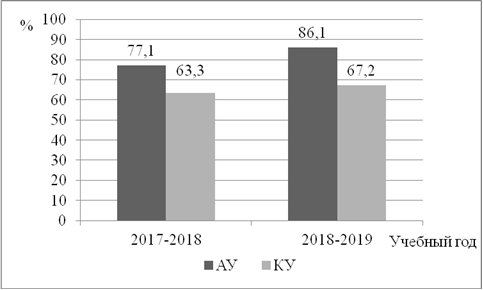 Рис.1 Динамика абсолютного и качественного показателя успеваемости студентов за  2 года Рис.2  Динамика среднего балла успеваемости студентов за 2 годаУспеваемость по видам практикВсе практики проведены в сроки, установленные графиком учебного процесса и графиком практик  в соответствии с Положением о порядке проведения практики обучающихся КГБ ПОУ «АУОР», требованиями федеральных государственных образовательных стандартов среднего профессионального образования, локальных нормативных актов. Отчетная документация студентов сдана руководителю практик. В целом, отчетные документы соответствуют предъявляемым требованиям. Отчетная документация выпускных курсов подготовлена к сдаче в архив.Работа руководителя практик в 2019-2020 учебном году будет направлена на координацию работы профильных организаций по совершенствованию учебно-методического обеспечения всех видов практик. Уровень подготовки выпускников по специальности 050141 Физическая культура соответствует требованиям Федерального государственного образовательного стандарта СПО. В результате освоения основной профессиональной образовательной программы среднего профессионального образования углубленной подготовки по специальности 050141 Физическая культура выпускники готовы к следующим видам деятельности:- организация и проведение тренировочных занятий, и руководство соревновательной деятельностью спортсменов в избранном виде спорта;- организация физкультурно-спортивной деятельности различных возрастных групп населения;- методическое обеспечение организации физкультурной и спортивной деятельности.Государственная итоговая аттестация, как итоговая форма контроля студентов КГБ ПОУ «Алтайское училище олимпийского резерва» в июне 2019 года проводилась в форме защиты выпускной квалификационной работы (дипломной работы). Качество подготовки будущих специалистов оценивалось государственной экзаменационной комиссией с участием работодателей, представителей образовательных учреждений.Перечень документов, регламентирующих порядок проведения и содержание итоговой аттестации выпускников училища:- порядок проведения государственной аттестации по образовательным программам среднего профессионального образования (Приказ Минобрнауки России от 16.08.2013 г.);- положение об итоговой государственной аттестации выпускников (локальный акт Училища);- программа государственной итоговой аттестации по специальности 050141 «Физическая культура»;- приказ о назначении председателя государственной экзаменационной комиссии;- приказы о назначении состава государственной экзаменационной комиссии (ежегодные);- приказы о допуске студентов к ГИА;- расписание проведения итоговой государственной аттестации выпускников.Документы, регламентирующие порядок проведения и содержание итоговой аттестации выпускников, разработаны в полном объёме в соответствии с требованиями государственных образовательных стандартов.Студенты демонстрировали знания, умения и навыки, уровень освоения профессиональных компетенций, полученных за годы обучения.Темы выпускных квалификационных работ соответствовали специальности студента, рассмотрены и утверждены на заседании МО общепрофессиональных дисциплин и модулей. В учебном заведении имеются методические указания к выполнению дипломных работ. Дипломными работами руководили  преподаватели Дрофа П.А., Кузнецова А.Б., Ляхова О.Г., Баталова А.С., Звягинцева Л.А., Воеводина Т.А. Каждая работа имела официальный отзыв руководителя и рецензию тренера-преподавателя.Можно отметить ответы следующих студентов: Анисимова Игоря, Дедова Даниила, Калюжной  Анастасии, Свинцовой Анастасии, Козулиной Марии, Степанова Максима за полноту ответа, профессионализм изложения представленного материала, а также системность изложения.Государственная экзаменационная комиссия отмечает достаточный уровень подготовки выпускников специальности 050141, 49.02.01 «Физическая культура», соответствующий требованиям Федерального государственного образовательного стандарта среднего профессионального образования, предъявляемым к уровню знаний, умений выпускников.В результате анализа защиты выпускных квалификационных работ, Государственная экзаменационная комиссия отметила, что представленные к защите работы выпускников специальности «Физическая культура» содержат решение актуальных задач для теории и практики физической культуры и спорта в современных условиях развития. Тематика выпускных работ достаточно разнообразна.При подготовке выпускных квалификационных работ студенты достаточно успешно использовали методы научного исследования. Все дипломные работы выполнены с применением компьютерной техники и с использованием программных технологий Excel, PoverPoint и др.Дипломные работы представляют собой законченное исследование, предполагающее теоретическое обоснование, базирующееся на знаниях общепрофессионального и специального направлений. Все дипломные работы имеют практическое решение на уровне апробации или внедрения в деятельность учреждений и организаций.Основная часть выпускников во время защиты выпускных квалификационных работ свободно владели материалом, грамотно отвечали на вопросы по теме исследований, владели специальной терминологией. Студенты Мехов Дмитрий, Абаскалов Денис, Акулич Сергей, Зайцев Максим испытывали затруднения при ответах на вопросы, терялись.Предоставленные отзывы и рецензии соответствуют требованиям. Сделанные замечания не уменьшали достоинств дипломных работ, имеющих практическую значимость.Темы лучших ВКР1. Анисимов И.А. «Формирование техники нападающего удара  у волейболистов 9-10 лет». Руководитель – Ляхова О.Г.2. Дедов Д. А. «Особенности развития познавательной сферы в тренировочном процессе фехтовальщиков 10-14 лет». Руководитель – Кузнецова А.Б.3. Демченко Д.В. «Совершенствование гибкости биатлонистов 16-19 лет». Руководитель – Дрофа П.А.4. Елбаев Р.В. «Надежность соревновательной деятельности борцов греко-римского стиля 17-20 лет». Руководитель – Дрофа П.А.5. Калюжная А.А. «Особенности копинг – стратегий спортсменов 13-17 лет». Руководитель – Кузнецова А.Б.6. Морозов А.П. «Развитие специальной выносливости борцов греко-римского стиля 17-19 лет». Руководитель – Дрофа П.А.7. Левченко И.А. «Формирование барьерной техники бега легкоатлетов 10-12 лет». Руководитель – Дрофа П.А.8. Степанов М.А. «Поддержание оптимального боевого состояния перед поединком боксеров 13-14 лет». Руководитель – Кузнецова А.Б.9. Чейнин И. С. «Преодоление волнения и предстартовой лихорадки у борцов греко-римского стиля (17-21 года)». Руководитель – Кузнецова А.Б.10. Жудин О.О. «Видеоанализ тренировочной и соревновательной деятельности горнолыжников 10-12 лет». Руководитель – Дрофа П.А.11. Кокорин Д.С. «Восстановительные мероприятия биатлонистов 16-18 лет в тренировочном процессе». Руководитель – Воеводина Т.А.12.  Свинцова Е.С. «Идеомоторная тренировка биатлонистов 16-18 лет».Руководитель – Звягинцева Л.А. Общие результаты подготовки студентов по специальностиВыводы и предложенияИтоговая государственная аттестация выпускников Алтайского училища олимпийского резерва 2019 года по специальности 050141, 49.02.01 «Физическая культура» организована и проведена на хорошем уровне, без конфликтных ситуаций. Работа государственной экзаменационной комиссии проходила в благоприятной морально-психологической атмосфере. Решения по итогам защиты выпускных работ принимались коллегиально на основе учета мнений всех членов комиссии. Члены экзаменационной комиссии при оценке защиты выпускных квалификационных работ отличались профессиональной требовательностью, объективностью, доброжелательностью.Выпускники специальности 050141, 49.02.01 «Физическая культура»  показали при защите своих выпускных квалификационных работ хорошие умения по представлению основных положений и выводов своих экспериментальных исследований. Выпускники владеют специальной терминологией, навыками самостоятельного овладения новыми знаниями и профессиональной аргументации при выборе стандартных ситуаций в сфере предстоящей деятельности, умеют использовать компьютерную технику в режиме пользователя для решения поставленных задач. Часть студентов испытывали затруднения при ответах на вопросы, терялись, не могли дать определения ключевым словам и понятиям, в том числе внесенным в название работы.Следует отметить, что все выпускники в этом году иллюстрировали свои доклады презентациями, на которых были представлены таблицы, схемы, графики, наблюдалось единообразие в представлении презентационного материала (цветовая гамма, таблицы с результатами и т.д.), что показывает их умения использовать информационно-коммуникативные технологии.В большей части работ результаты репрезентативны и обработаны современными статистическими методами. Практически все работы имеют прикладной характер и их результаты могут быть в той или иной мере использованы в практической работе. Государственная экзаменационная комиссия отмечает, что результаты аттестации отражают достаточный уровень компетентности в научно-теоретических, учебно-методических вопросах физического воспитания, культуры и спортивной подготовки, а также готовности специалистов к самостоятельной профессиональной деятельности.Выпускные квалификационные работы в целом соответствуют требованиям ФГОС СПО по специальности и рекомендациям УМО по образованию в области физической культуры и спорта.Рекомендации: 1) соблюдать требования к оформлению списка литературы согласно ГОСТу.2) детальнее прорабатывать методологическую часть выпускных квалификационных работ;3) при подготовке выпускных квалификационных работ обратить внимание на научный аппарат, терминологию и речь презентационного доклада.4) обсудить вопрос присутствия  рецензентов выпускных квалификационных работ на период их защиты студентами;5)  назначать руководителями или консультантами ВКР преподавателей по профилю тематики работ. Результаты защиты выпускных квалификационных работ(дипломных работ)Содержание образовательного процесса основного общего и среднего общего образования определяется на основе государственных образовательных стандартов, учебных планов и годового календарного учебного графика. Занятия с обучающимися проходят в оборудованных кабинетах, соответствующих современным требованиям. Из общего числа студентов и учащихся 65 человек закончили учебный год на «4» и «5». Успеваемость по классам: 100%, качество 33%. На курсах качество 32%.  На сегодняшний день в каждой группе на курсах есть задолжники. Лучшие  группы по успеваемости: 51 – 59% (классный руководитель Курилов И.П.), 111 – 48% (классный руководитель Воеводина Т.А.), 101 – 30% (классный руководитель Петрова Г.А.), 91 - 30% (классный руководитель Боценко И.Н.).За учебный год обучающимися было пропущено 50732 урока (в прошлом 38219 уроков). Без уважительной причины 4703 (в прошлом 2652  урока). Большое количество пропусков без уважительной причины в группах: 101 группа – 1220 уроков,  классный руководитель Петрова Г.А., 31 группа – 1322 урока,  классный руководитель Ляхова О.Г.  Количество пропусков без уважительной причины заметно увеличилось, поэтому нужно работать в этом направлении и вопрос должен быть ежедневно на контроле у классных руководителей. Это результат недостаточной воспитательной и разъяснительной работы. Классным руководителям рекомендовано провести анализ сложившейся ситуации в данных группах и предложить пути её решения.Анализ выпуска основной и средней школы показал, что в основном учащиеся получили удовлетворительные знания и умения по предметам школьной программы. Это подтверждают результаты ОГЭ и ЕГЭ. В 2019 г. в ЕГЭ принимали участие учащиеся 11 класса в количестве 27 человек. ОГЭ-9 классы 44 человека. Русский язык и математика, и два предмета на выбор являлись обязательными экзаменами для получения аттестата за основную школу. Русский язык и математика в 11 классе – обязательные, остальные предметы учащиеся выбирали самостоятельно, т.е., которые нужны для поступления в ВУЗы. Государственная итоговая аттестация проводилась на основании Положения о порядке проведения государственной (итоговой) аттестации выпускников 9-х, 11-х классов общеобразовательных учреждений Российской Федерации, утвержденного приказом Минобразования России. Вся процедура подготовки и проведения аттестации прослеживается через приказы, решения педагогического совета, локальные акты. Отработан механизм доведения нормативно-правовой базы до всех участников образовательного процесса. Во время экзаменов обучающиеся были обеспечены транспортом, который доставлял в пункты проведения ЕГЭ и ОГЭ. С обучающимися и их родителями были проведены собрания по ознакомлению с Положением о проведении ИГА. Учащиеся 9 и 11 классов выполняли контрольные и диагностические, а также, тренировочные работы. Со слабоуспевающими, безответственно относящимися к этому виду подготовки к итоговой аттестации, несвоевременно выполняющих данные работы, проводилось индивидуальное собеседование. Своевременно ставились в известность о недостатках подготовки к итоговой аттестации учащихся их родители. В ноябре-апреле проходили диагностические работы в формате ОГЭ и ЕГЭ. По итогам диагностических работ были выявлены учащиеся, имеющие низкие баллы как следствие недостаточной подготовки по предметам и низкой мотивации. С этими учащимися и их родителями проводилась работа по разъяснению сложившейся ситуации, планировалась деятельность со стороны учреждения по предупреждению столь низких результатов.Результаты ЕГЭ: -	русский язык – средний балл 65 (в прошлом 63). Максимальный балл у Гуйо Лилии -94, Искуснова Яна (тхэквондо)-89; минимальный у Сурадеева Даниила (бокс) -24.-	математика (базовая)- средний балл 4 (в прошлом 4); Из17 человек пятерок -5, четверок-9,троек-3.-	обществознание - средний балл 51 (в прошлом 46);Результаты ОГЭ: -	русский язык – средний балл 4 (в прошлом тоже 4).-  математика - средний балл 3 (3,25) –три школьника не пересдали; будут еще раз сдавать 6 сентября.-	обществознание - средний балл 3 (3,3) участников 32;-	информатика – средний балл 4 (участников 11).Особое внимание при подготовке к ОГЭ и ЕГЭ в следующем году необходимо уделить категории учащихся (имеющих низкую мотивацию или часто пропускающих уроки и занятия по причине болезни или в связи со сборами и соревнованиями), и спланировать подготовку к аттестационным процедурам особым образом, четко и строго отслеживать подготовку каждого учащегося к ОГЭ и ЕГЭ, планировать индивидуальную работу по ликвидации пробелов в знаниях учащихся.Результаты успеваемости учащихся по итогам учебного годаАбсолютная успеваемость учащихся осталась прежней, все аттестованы по итогам года. Качественная успеваемость немного выросла в сравнении с предыдущими годами. Средний балл практически на том же уровне.В 2019 году на базе училища реализовывалась дополнительная образовательная программа для педагогических работников города и края через проведение профессиональной переподготовки в области физической культуры и спорта «Теория и методика спортивной тренировки».Курс профессиональной переподготовки был организован в училище по дополнительной образовательной программе СПО специальности 49.02.01 Физическая культура. Цель реализации программы – формирование у слушателей профессиональных компетенций, необходимых для выполнения профессиональной деятельности в области физической культуры и спорта, а также приобретения квалификации «Педагог по физической культуре и спорту». Программа является преемственной к основной образовательной программе среднего профессионального образования по специальности 49.02.01 «Физическая культура» квалификация: педагог по физической культуре и спорту.В рамках занятий слушатели решали следующие профессиональные задачи в соответствии с видами профессиональной деятельности:осуществление тренировочного процесса с учетом возраста, этапа подготовки, избранного вида спорта;формирование личности обучающихся в процессе занятий избранным видом спорта, ее приобщению к здоровому образу жизни, моральным принципам честной спортивной конкуренции;соблюдение правил и норм охраны труда, техники безопасности, обеспечение охраны жизни и здоровья и обобщение и внедрение в практическую деятельность передового опыта в области подготовки спортсменов различной квалификации;анализ результативности и эффективности тренировочного процесса, его корректировка;методическое и документационное обеспечение учебно-тренировочного процесса и соревновательной деятельности спортсменов.На основании государственного задания и ходатайств муниципальных организаций Алтайского края, осуществляющих спортивную подготовку, было принято 120 человек. К прохождению итоговой аттестации было допущено 117 человек. В результате проведения итогового экзамена было аттестовано 115 человек. Дипломы о профессиональной переподготовке государственного образца получили 115 человек. В перечне вопросов итогового экзамена присутствовала тематика дисциплин профессионального цикла по специальности «Физическая культура». Основными недостатками ответов на итоговом экзамене явились сложности в определении междисциплинарных взаимосвязей по физиологии, биохимии, анатомии.5. Оценка организации учебного процессаУчебный процесс в училище организован в соответствии с требованиями законодательства Российской Федерации. Организация учебного процесса по специальности 49.02.01 «Физическая культура», по программе основного и среднего общего образования регламентируется учебными планами и календарными учебными графиками, расписанием занятий. Учебный план училища по программе среднего профессионального образования разработан на основе федерального государственного образовательного стандарта среднего профессионального образования по специальности 49.02.01. «Физическая культура» (далее ФГОС СПО), утвержден приказом Минобразования и науки РФ 11.08.2014 г. № 976; зарегистрирован в Минюст России от 28.08.2014 г.  N 33826; федеральный государственный образовательный стандарт среднего (полного) общего образования, утвержден приказом Минобрнауки России от 17 мая 2012 г. № 413) (ред. от 29.12.2014).Организация учебного процесса в КГБ ПОУ «Алтайское училище олимпийского резерва» строится в соответствии с нормативно-методическими документами Минобрнауки России: Порядком организации и осуществления образовательной деятельности по образовательным программам среднего профессионального образования (приказ Минобрнауки России от 14.06.2013 г. № 464); Перечнем специальностей среднего профессионального образования (утв. приказом Министерства образования и науки РФ от 28.09.2009 г.); Рекомендациями Министерства образования и науки РФ по организации получения среднего общего образования в пределах освоения образовательных программ среднего профессионального образования на базе основного общего образования с учетом требований ФГОС и получаемой профессии или специальности среднего профессионального образования (письмо Минобрнауки России от 17.03.2015 г. № 06 - 259); Положением о практике обучающихся, осваивающих основные профессиональные образовательные программы среднего профессионального образования (утв. приказом Министерства образования и науки РФ от 18.04.2013 г. № 291); Разъяснениями по формированию учебного плана основной профессиональной программы начального профессионального образования/среднего профессионального образования (письмо Министерства образования и науки РФ от 20.10.2010 г. № 13-696); Порядком проведения государственной аттестации по образовательным программам среднего профессионального образования (Приказ Минобрнауки России от 16.08.2013 г.).Учебные планы и календарные учебные графики регламентируют образовательную деятельность в части распределения теоретического и практического обучения, промежуточной и итоговой аттестации обучающихся, времени каникул.Учебный план обеспечивает достижение следующих целей:1. Предоставить каждому студенту возможность получить среднее профессиональное образование.2. Обеспечить круглогодичную специализированную подготовку высококвалифицированных спортсменов, кандидатов в члены и членов сборных команд Российской Федерации и Алтайского края по олимпийским видам спорта.План составлен для образовательной базы основного общего образования. Нормативный срок освоения основной профессиональной образовательной программы среднего профессионального образования по программе подготовке специалистов среднего звена углубленной подготовки в очной форме обучения на базе основного общего образования – 3 года 10 месяцев, 4 года 10 мес. Квалификация углубленной подготовки – Педагог по физической культуре и спорту.Общеобразовательный цикл формируется с учетом следующих документов: - Федеральный государственный образовательный стандарт среднего (полного) общего образования, утвержден приказом Минобрнауки России от 17 мая 2012 г. № 413) (ред. от 29.12.2014); - Рекомендации Министерства образования и науки РФ по организации получения среднего общего образования в пределах освоения образовательных программ среднего профессионального образования на базе основного общего образования с учетом требований ФГОС и получаемой профессии или специальности среднего профессионального образования (письмо Минобрнауки России от 17.03.2015 г. № 06 - 259); - Порядок организации и осуществления образовательной деятельности по образовательным программам среднего профессионального образования (приказ Минобрнауки России от 14.06.2013 г. № 464).Годовой календарный учебный график КГБ ПОУ «Алтайское училище олимпийского резерва» является одним из основных документов, регламентирующих  организацию образовательного процесса в 9-11 классах.Нормативную базу Годового календарного учебного графика образовательного учреждения составляют:- Федеральный закон Российской Федерации от 29 декабря 2012 г. №273-ФЗ  «Об образовании в Российской Федерации»;- Приказ Министерства образования и науки РФ от 30 августа 2013 г. № 1015 «Об утверждении Порядка организации и осуществления образовательной деятельности по основным общеобразовательным программам – образовательным программам начального общего, основного общего и среднего общего образования;- Постановление Главного государственного санитарного врача Российской Федерации от 29 декабря 2010 г. №189 «Об утверждении СанПиН 2.4.2.2821-10 Санитарно-эпидемиологические требования к условиям и организации обучения в общеобразовательных учреждениях» (зарегистрирован в Минюсте России 3 марта  2011 г.);- Устав КГБ ПОУ «Алтайское училище олимпийского резерва».Изменения в годовой календарный учебный график вносятся приказом директора по согласованию с Педагогическим советом учреждения, согласовываются с учредителем. Программа обучения обучающихся согласно Уставу училища состоит из двух частей – образовательной и спортивной.Учебный план основного и среднего общего образования обеспечивает достижение следующих целей:1. Предоставить каждому учащемуся возможность получить основное и среднее общее образование.2. Развить способности и творческий потенциал каждого учащегося за счёт федерального, регионального компонентов и компонента образовательного учреждения.3. Обеспечить круглогодичную специализированную подготовку высококвалифицированных спортсменов, кандидатов в члены и членов сборных команд Российской Федерации и Алтайского края по олимпийским видам спорта.Учебный план основного общего образования для 9 классов обеспечивает реализацию требований федерального государственного образовательного стандарта, определяет общий объем нагрузки, максимальный объем аудиторной нагрузки обучающихся, состав и структуру предметных областей, распределяет учебное время, отводимое на их освоение по учебным предметам. Продолжительность учебного года составляет 34 недели. Учебный план составлен на основе авторских программ. Установлена 6-дневная учебная неделя.Учебный план представлен обязательной частью и частью, формируемой участниками образовательных отношений. Обязательная часть учебного плана определяет состав учебных предметов обязательных предметных областей. Учебные предметы, обязательные для изучения: русский язык, литература, родной язык, родная литература, иностранный язык, второй иностранный язык, математика, алгебра, геометрия, информатика и информационно-коммуникационные технологии, история России, всеобщая история, обществознание, география, физика, химия, биология, основы безопасности жизнедеятельности, физическая культура. Освоение образовательной программы основного общего образования сопровождается промежуточной аттестацией учащихся. В 9 классах промежуточная аттестация четвертная и годовая.Учебный план среднего общего образования включает следующие компоненты: Федеральный компонент (представлен следующими предметами: русский язык, литература, иностранный язык, математика, информатика и ИКТ, история, обществознание, география, физика, астрономия, химия, биология, МХК, технология, основы безопасности жизнедеятельности, физическая культура) и компонент образовательного учреждения (представлен дисциплиной – избранный вид спортаи направленна организацию занятий по спортивному совершенствованию в избранном виде спорта, повышению спортивного мастерства).КГБ ПОУ «АУОР» работает в режиме шестидневной рабочей недели. Продолжительность учебного года в 11 классах составляет 34 учебных недели без учета государственной (итоговой) аттестации выпускников, в 10 классах – 35 учебных недель.Расписание занятий предусматривает перерыв достаточной продолжительностью для организации питания учащихся, 35 минут после 3-го урока.Промежуточная аттестация учащихся в 10 и 11 классах – по полугодиям. Государственная (итоговая) аттестация обучающихся, освоивших основные общеобразовательные программы основного и среднего общего образования, и промежуточная аттестация в переводных классах проводится в соответствии с документами:Статья 59 Федерального закона «Об образовании в Российской Федерации» от 29.12.2012 № 273-ФЗ;Приказ Министерства образования РФ от 26.12.2013 № 1400 «Об утверждении Порядка проведения государственной итоговой аттестации по образовательным программам среднего общего образования», зарегистрирован в Минюст РФ 3 февраля 2014 г. № 31205;Приказ Министерства образования РФ от 25.12.2013 № 1394  «Об утверждении Порядка проведения государственной итоговой аттестации по образовательным программам основного общего образования», зарегистрирован в Минюст РФ 3 февраля 2014 г. № 31206;Сроки проведения государственной итоговой аттестации обучающихся, освоивших общеобразовательные программы основного и среднего общего образования, ежегодно устанавливаются приказами Федеральной службы по надзору в сфере образования и науки Российской Федерации.Учебный год в училище начинается 1 сентября и заканчивается согласно учебному плану. Общая продолжительность каникул для обучающихся по основным профессиональным образовательным программам среднего профессионального образования, в течение учебного года, составляет 8-11 недель в год, в том числе не менее двух недель в зимний период. Для всех видов аудиторных занятий академический час устанавливается продолжительностью 45 минут. Занятия проводятся в одну смену, начинаются в 11.00 и заканчиваются в 16.45. Режим работы в КГБПОУ «Алтайское училище олимпийского резерва» определяется правилами внутреннего распорядка. Максимальный объем учебной нагрузки студента составляет 54 академических часа в неделю, включая все виды аудиторной и внеаудиторной учебной нагрузки. Недельная нагрузка студентов обязательными учебными занятиями не превышает 36 академических часов.Учебный процесс проводится по расписанию учебных занятий, утвержденному приказом директора. Расписание учебных занятий доводится до сведения обучающихся не позднее, чем за неделю до начала семестра, расписание промежуточной и государственной итоговой аттестации - за 2 недели до начала аттестации. Расписание учебных занятий, промежуточной и государственной итоговой аттестации размещается на информационных стендах, на официальном сайте КГБПОУ «Алтайское училище олимпийского резерва».Обучение по индивидуальному учебному плану, в пределах осваиваемой образовательной программы, осуществляется в порядке, установленном локальными нормативными актами училища.Учебные занятия в училище проводятся в форме лекций, практических занятий, лабораторных работ, семинаров и т.д. На индивидуальных, групповых консультациях по дисциплине, междисциплинарному курсу преподавателями оказывается методическая помощь студентам в изучении учебного материала и вопросов, определенных для самостоятельной работы.В целях реализации компетентностного подхода преподаватели применяют в образовательном процессе деятельностные технологии: активные и интерактивные формы проведения занятий в сочетании с внеаудиторной работой для формирования и развития общих и профессиональных компетенций обучающихся. В связи со спецификой учебного заведения преподаватели применяют технологии опережающего обучения.Объем обязательной аудиторной нагрузки на студентов, обучающихся на базе основного общего образования, составляет 1404 час, что соответствует примерным объемным параметрам реализации федерального государственного образовательного стандарта среднего (полного) общего образования в пределах основных профессиональных образовательных программ СПО с учетом профиля получаемого профессионального образования. За основу принят  естественнонаучный профиль. Учебные дисциплины базового уровня представлены полностью. В качестве профильных дисциплин:- информатика		- 100 час;- химия			- 112 час;- биология			- 78 час.Учебный план среднего общего образования является одним из основных механизмов, обеспечивающих достижение обучающимися результатов освоения основной образовательной программы в соответствии с требованиями стандарта. Учебный план предусматривает изучение обязательных учебных предметов: учебных предметов по выбору из обязательных предметных областей, дополнительных учебных предметов, курсов по выбору, в том числе на углубленном уровне. Учебный план училища предусматривает изучение на 1 курсе 14 дисциплин. Итоговый экзамен предусмотрен по 3 дисциплинам: «Русский язык», «Математика», «Химия». Количество дифференцированных зачетов: в первом семестре – 4, во втором семестре – 11. На каждую учебную группу предусмотрены 100 час консультаций, которые могут носить как групповой, так и индивидуальный характер. По окончании 1 курса обучающиеся  выполняют индивидуальный проект.Выполнение индивидуального проекта рассматривается как вид учебной работы по учебным дисциплинам общеобразовательного цикла и реализуется в пределах времени, отведенного на их изучение.Умения и знания, полученные обучающимися при освоении учебных дисциплин общеобразовательного цикла, углубляются и расширяются в процессе изучения дисциплин общепрофессионального цикла, а также отдельных дисциплин профессионального цикла. В процессе текущего контроля и промежуточной аттестации оценивается качество освоения учебных дисциплин общеобразовательного цикла по  программе подготовки специалистов среднего звена с получением среднего общего образования. Текущий контроль по дисциплинам общеобразовательного цикла проводится традиционными и инновационными методами. Для реализации требований ФГОС среднего общего образования в пределах ОПОП СПО и ФГОС среднего профессионального образования разработаны общеобразовательные программы, предусматривающие изучение как базовых, так и профильных учебных дисциплин, рабочие программы по всем дисциплинам общего гуманитарного и социально – экономического, математического и общего естественнонаучного, общепрофессионального циклов. Разработаны рабочие программы профессиональных модулей.Общий гуманитарный и социально – экономический цикл соответствует ФГОС. Обязательная учебная нагрузка – 467 часов. Из них 359 часов – лабораторные и практические занятия. Математический и общий естественнонаучный цикл – 244 часа, из них 34 – математика, 174 – информатика и ИКТ в профессиональной деятельности, в том числе 116 часов лабораторные и практические занятия.Общепрофессиональные дисциплины – 982 часа. Профессиональные модули - 1726 часов, в том числе 190 часов перенесены из ОГСЭ.05 Физическая культура по рекомендациям ФГОС.Практика представляет собой вид учебной деятельности, направленной на формирование, закрепление, развитие практических навыков и компетенции в процессе выполнения определенных видов работ, связанных с будущей профессиональной деятельностью. Учебная практика составляет 4 недели. Производственная практика (по профилю специальности) составляет 10 недель.Производственная практика (преддипломная) составляет 4 недели (144ч.) и проводится на 5 курсе во втором полугодии. Промежуточная аттестация составляет 10 недель, рассчитана по курсам следующим образом: на 1 курсе — 2 недели, на 2 курсе — 1 неделя, на 3 курсе — 2 недели, на 4 курсе — 2 неделя, на 5 курсе – 2 недели. Государственная (итоговая) аттестация составляет 6 недель, проходит на 5 курсе. Форма государственной итоговой аттестации по ОПОП СПО - защита выпускной квалификационной работы. На подготовку выпускной квалификационной работы отводится — 4 недели, защиту выпускной квалификационной работы — 2 недели. Выпускная квалификационная работа способствует систематизации и закреплению знаний выпускника по специальности при решении конкретных задач, а также выяснению уровня подготовки выпускника к самостоятельной работе.Выпускная квалификационная работа выполняется в виде дипломной  работы.Темы выпускных квалификационных работ определяются учреждением. Студенту предоставляется право выбора темы выпускной квалификационной работы, в том числе предложения своей тематики с необходимым обоснованием целесообразности ее разработки для практического применения. При этом тематика выпускной квалификационной работы должна соответствовать содержанию одного или нескольких профессиональных модулей, входящих в образовательную программу среднего профессионального образования. Для подготовки выпускной квалификационной работы студенту назначается руководитель. Закрепление за студентами тем выпускных квалификационных работ, назначение руководителей осуществляется приказом директора. За каждым руководителем закрепляется не более восьми студентов.По утверждённым темам руководители выпускных  квалификационных работ разрабатывают индивидуальные задания для каждого студента. Задания на выпускную квалификационную работу выдаются студентам не позднее, чем за две недели до начала преддипломной практики. По завершении студентом выпускной квалификационной работы руководитель оформляет письменный отзыв. Выполненные выпускные квалификационные работы рецензируются специалистами из числа работников организаций, преподавателей образовательных организаций, владеющих вопросами, связанными с тематикой выпускных квалификационных работ.К государственной итоговой аттестации допускается студент, не имеющий академической задолженности и в полном объеме выполнивший учебный план или индивидуальный учебный план по осваиваемой образовательной программе среднего профессионального образования. Программа государственной итоговой аттестации, требования к выпускным квалификационным работам, а также критерии оценки знаний, утвержденные учреждением, доводятся до сведения студентов, не позднее чем за шесть месяцев до начала государственной итоговой аттестации.Защита выпускных квалификационных работ проводится на открытом заседании государственной экзаменационной комиссии с участием не менее двух третей ее состава.Результаты государственной итоговой аттестации определяются оценками "отлично", "хорошо", "удовлетворительно", "неудовлетворительно" и объявляются в тот же день после оформления в установленном порядке протоколов заседаний государственных экзаменационных комиссий.По окончании итоговой аттестации Государственной экзаменационной комиссией составляется отчет о результатах государственной итоговой аттестации. В отчете председателя ГЭК в 2019 году было отмечено, что умения, знания, практический опыт выпускников соответствуют современным требованиям к профессиональной деятельности педагога по физической культуре и спорту. Порядок организации учебного процесса в КГБПОУ «Алтайское училище олимпийского резерва» регламентируется Уставом училища, Положением о текущем контроле знаний и промежуточной аттестации студентов, Положением о порядке прохождения практики, Программой практики студентов, Положением об организации выполнения курсовой работы, Положением об организации выполнения индивидуального учебного проекта, Требованиями к выпускной квалификационной работе и критериями оценки знаний, Программой государственной итоговой аттестации и другими локальными нормативными актами училища.При составлении расписания учебных занятий и практики учитывается соответствие недельной нагрузки студентов требованиям учебных планов, обеспечивается рациональное использование учебных помещений училища. Численность студентов в учебной группе при финансировании подготовки за счет бюджетных средств по очной форме получения образования устанавливается не более 25 человек. Обучение ведется парами уроков, согласно расписанию. Расписание занятий функционирует стабильно. Формы и процедура текущего контроля знаний определяются Положением о текущем контроле знаний и промежуточной аттестации студентов. Основными формами текущего контроля знаний студентов Училища являются: - индивидуальный ответ, тестирование, в том числе компьютерное; - письменный опрос; - устный опрос; - защита реферата или творческой работы; - защита презентации; - выполнение практических заданий, лабораторных, самостоятельных и контрольных работ; - комбинированная форма; - терминологический диктант; - участие в работе семинара; - выполнение обязанностей помощника учителя в ходе проверки знаний, умений и владений. Возможны и другие виды текущего контроля знаний, которые определяются преподавателями исходя из методической целесообразности. Систему оценок, формы, порядок и периодичность промежуточной аттестации студентов определяет также Положение о текущем контроле знаний и промежуточной аттестации студентов, Положение об организации выполнения курсовой работы (проекта).Зачеты и дифференцированные зачеты проводятся за счет времени, отведенного на изучение соответствующей дисциплины. Фонды оценочных средств для проведения текущего контроля, промежуточной и государственной итоговой аттестации позволяют оценить достижение запланированных результатов и уровень сформированности всех компетенций, заявленных в основной профессиональной образовательной программе по специальности «Физическая культура».На каждую учебную группу (класс) в училище был заведен журнал учебных занятий. В журналах учебных занятий ведется учет успеваемости обучающихся и учет их посещаемости. Записи тем в учебных журналах соответствовали календарно-тематическим планам преподавателей, рабочим программам по учебным дисциплинам и профессиональным модулям. Журналы учебных занятий ведутся с соблюдением установленных требований по их заполнению согласно Положению о ведении классных журналов.Результаты контроля качества подготовки студентов и выпускников обсуждаются на заседаниях педагогического совета, тренерского совета, совещаниях при заместителе директора по учебной работе, заседаниях методических объединений.Дисциплина в КГБПОУ «Алтайское училище олимпийского резерва» поддерживается на основе взаимоуважения человеческого достоинства обучающихся и педагогов.Вывод: организация учебного процесса в КГБПОУ «Алтайское училище олимпийского резерва» осуществляется в соответствии с нормативно-локальной документацией, разработанной на основе действующего законодательства Российской Федерации.6. Оценка востребованности выпускниковОдним из показателей соответствия образовательных результатов выпускников училища актуальному состоянию и перспективам развития образования являются результаты мониторинга занятости выпускников. Главным показателем эффективности деятельности образовательного учреждения является выпускник. Алтайское училище олимпийского резерва, реагируя на запросы рынка труда, выпускает спортсменов - специалистов, способных к компетентному профессиональному социокультурному самоопределению и саморазвитию. Обладая изначально определенными психологическими качествами и интеллектуальными способностями, студент приобретает в нашем учебном заведении организационные, коммуникативные, прогностические, диагностические способности, навыки творческой деятельности, ответственность, необходимые для педагога физической культуры и спорта. Выпускники училища востребованы  на профессиональном рынке. Освоив программу основного общего образования на базе КГБ ПОУ «АУОР», все желающие продолжают учиться в училище, чтобы повышать свое спортивное мастерство и приобрести профессию педагога по физической культуре и спорту. Большая часть выпускников СПО после окончания училища для повышения своей спортивной квалификации продолжает обучение в профильных ВУЗах (Алтайский государственный педагогический университет, институт физического воспитания; СибГУФК). Выпускники  работают тренерами по виду спорта, в группах начальной спортивной подготовки, занимаются агитацией и набором новичков в спортивные секции  (около 12,5 %). Наши выпускники работают непосредственно в училище и в спортивных школах города, края, а также в управленческих спортивных структурах. Новая область трудоустройства, осваиваемая нашими выпускниками – фитнес-тренер в фитнес клубах города.Трудоустройство выпускниковработают по специальности - 5 человек (12,5%);продолжают обучение в ВУЗах - 10 человек (25%);служба в рядах Вооруженных сил РФ – 20 человек (50%)работают не по специальности – 3 человека (7,5%)декретный отпуск - 2 человека (5%).7. Оценка кадрового обеспечения образовательного процессаКадровое обеспечение образовательного процесса занимает в системе работы образовательной организации особое место. Администрация училища осуществляет подбор, прием на работу и расстановку кадров, создает условия труда, обеспечивает личностный рост, организует периодические аттестации и повышение квалификации, решает проблемы закрепления кадров в коллективе, обеспечивает стимулирование, помогает максимально реализовать и развить личный профессиональный потенциал и использовать его на развитие образовательного учреждения и коллектива обучающихся.Учебно-воспитательную работу в 2018-2019 учебном году осуществляли 23 человека (в том числе 13 штатных преподавателя, 5 внутренних и 1 внешний совместитель, а также 4 воспитателя). В соответствии с требованиями ФГОС реализация основной профессиональной образовательной программы по специальностям среднего профессионального образования обеспечена педагогическими кадрами, имеющими высшее образование, соответствующее профилю преподаваемой дисциплины (модуля). По состоянию на 1 апреля 2020 года количество преподавателей с высшим образованием составляет 100%.   В 2019 году в составе  педагогического коллектива работали 1 кандидат педагогических наук (4%) и 5 «Отличников физической культуры и спорта» (22%).По состоянию на отчётный период в составе педагогического коллектива училища – преподавателей высшей квалификационной категории  - 74%, первой квалификационной категории – 17 %, без категории – 8 %.Следует отметить, что показатели по доле педагогов с первой категорией и высшей категории не изменились. В 2019 году аттестованных не было, в связи с перспективным планом аттестации.Средний возраст преподавателей работающих в училище – 47 лет.Педагогический коллектив активно участвует в городских методических объединениях, краевых и всероссийских семинарах.Методической службой училища созданы условия для организации курсовой и профессиональной переподготовки педагогических работников.Курсы повышение квалификации по профилю деятельности прошли:-в 2016 году – 2 человека;-в 2017 году – 12человек;-в 2018 году – 7человек;-в 2019 году – 6человек.В училище имеется перспективный план повышения квалификации педагогических работников и план прохождения аттестации.В училище проведена достаточная и своевременная работа по повышению профессионального уровня и квалификации преподавателей, способствующая достижению положительных результатов в педагогической деятельности и развитию уровня профессиональных компетенций. В училище реализуется единая кадровая политика, направленная на повышение квалификации педагогических работников. Каждый преподаватель повышает свою педагогическую квалификацию на курсах (АИРО имени А.М. Топорова, ФГБОУ ВПО «АГУ», «СибГУФК» и др.), различных тематических семинарах и др. очно, очно-заочно, дистанционно. Со всеми педагогическими работниками училища заключены трудовые договоры в 2-х экземплярах: 1 экземпляр хранится в личном деле работника, 1 экземпляр вручен работнику под роспись. Трудовые книжки ведутся в соответствии с требованием к ведению трудовых книжек. На всех работников заведены личные дела и личные карточки (форма Т-2). Имеются в наличии и аккуратно ведутся приказы по основной деятельности, обучающимся, кадрам. Отношение средней заработной платы преподавателей училища к средней зарплате по экономике региону – 118,3%.Сведения об уровне образования, квалификационных категориях, курсах повышения квалификации и профессиональной переподготовке педагогических работников:Анализ кадрового обеспечения образовательного процесса показал, что в КГБПОУ «Алтайское училище олимпийского резерва» созданы условия для качественной подготовки специалистов среднего звена, имеются все возможности для совершенствования учебного процесса.8.Качество учебно-методического обеспеченияОбразовательный процесс основного и среднего образования полностью обеспечен учебно-методической литературой. За основу рабочих программ для основного общего образования взят федеральный  государственный образовательный стандарт основного общего образования  (Приказ Минобрнауки России от 17.12.2010 № 1897). За основу среднего общего образования взят: федеральный компонент государственного образовательного стандарта основного общего образования (утверждённого 5 марта 2004г. приказ №1089), примерные программы по общеобразовательным предметам, рекомендованные Министерством образования и науки РФ, авторские программы, с учетом учебников и учебно-методических комплексов.Учебно-методическое обеспечение учебного процесса ФГОС основного общего образования (9 класс) Учебно-методическое обеспечение учебного процесса ФкГОС среднего общего образования (10-11 класс)Организация учебного процесса в училище (уровень среднего профессионального образования) обеспечена учебно-программной документацией: рабочие программы по учебным дисциплинам и профессиональным модулям, программы практик, комплекты контрольно-оценочных средств, учебно-методические материалы, учебно-методические комплексы, разработанные преподавателями в соответствии с требованиями Федерального государственного образовательного стандарта среднего профессионального образования.Важное место в методической работе КГБ ПОУ «Алтайское училище олимпийского резерва» отводится вопросам комплексного методического обеспечения государственных образовательных стандартов СПО, которые предусматривают разработку учебно-методических комплексов, освоение технологий обучения и внедрение инновационных педагогических технологий. Качество и результативность образовательного процесса повышаются, если его учебно-методическое обеспечение осуществляется комплексно, т. е. включает в себя разработку и создание системы нормативной и учебно-методической документации, средств обучения и контроля, необходимых для проектирования и реализации образовательного процесса. Учебно-методический комплекс по учебной дисциплине включает в себя следующие разделы (компоненты):- нормативно-правовая документация;- учебно-программная, планирующая документация;- учебно-методическая документация;-материально-техническое, информационное и программное обеспечение.В КГБ ПОУ «Алтайское училище олимпийского резерва» постоянно комплексная ведется работа по созданию и совершенствованию собственных учебно-методических материалов по следующим разделам.В УМК по учебной дисциплине раздел «Нормативно-правовая документация» включает:- выписка из федерального государственного образовательного стандарта по профессии или специальности среднего профессионального образования с указанием требований к умениям, навыкам, знаниям, практическому опыту по учебной дисциплине (для общеобразовательных дисциплин - выписка из стандарта среднего общего образования);- ведомственные стандартизирующие документы, рекомендации по организации образовательного процесса;- методические рекомендации, указания ФИРО по планированию и организации образовательного процесса.Раздел «Учебно-программная, планирующая документация» включает следующие документы:- примерная программа учебной дисциплины;- программа учебной дисциплины;- календарно-тематический план;- индивидуальный план преподавателя;-комплект планов учебных занятий всех видов, инструкционных, технологических карт.Учебно-методическое обеспечение специальности  включает в себя:- нормативный комплект специальности;- учебно-методические комплексы дисциплин;- учебно-методические комплексы профессионального модуля;-учебно-методический комплект учебной и производственной практики;- комплект «Курсовые работы и курсовое проектирование»;- комплект «Итоговая аттестация»;- комплект «Дипломные работы или дипломное проектирование»;- комплект «Внеаудиторная самостоятельная работа».Раздел «Учебно-методическая документация» включает:- конспекты лекций (допускаются тезисы);- учебную литературу, в том числе на электронном носителе;- дополнительную литературу, в том числе на электронном носителе;- справочники, каталоги, альбомы;- методические указания по выполнению лабораторных работ и практических заданий;- методические рекомендации по изучению учебной дисциплине, ее разделов, тем, отдельных элементов;- методические разработки, авторские разработки;- методические рекомендации по организации самостоятельной (внеаудиторной) работы обучающихся;- темы курсовых работ и методические указания по их выполнению;- тематику и методические рекомендации по подготовке к семинарским занятиям, разработке и выполнению проектных заданий, исследовательских и творческих работ;- тематические «копилки» - комплекты технологических задач, производственных ситуаций, профессиональных задач;- положения, методические рекомендации по организации и проведению конкурсов, викторин, олимпиад, ролевых и деловых игр по учебной дисциплине;- комплект оценочных средств для текущего, рубежного и итогового контроля знаний у обучающихся по качеству освоения учебного материала по учебной дисциплине;- методический комплект «входного» контроля уровня знаний обучающихся (для общеобразовательных дисциплин);- систему контроля знаний обучающихся по учебной дисциплине;- критерии оценки умений, навыков, практического опыта, знаний по всем видам контроля знаний обучающихся;- документация по мониторингу качества освоения обучающимися учебной дисциплины с планом корректирующих мероприятий;Все рабочие программы рассмотрены и рекомендованы к использованию на заседании методического объединения и утверждены директором. За 2019 г. преподавателями училища были подготовлены следующие статьи, опубликованные в рецензируемых печатных изданиях:- Воеводина Т.А. Роль ЛФК в организации физического воспитания с целью профилактики, лечения различных заболеваний и реабилитации. Сборник материалов 14 Всероссийской научно-практической конференции, среди студентов училищ олимпийского резерва РФ, 2019, Оренбург;- Самсонов И. И., Дрофа П.А., Баянкин О.В. О классификации спортивных соревнований в федеральных стандартах спортивной подготовки. Научно-теоретический журнал Учёные записки университета имени П.Ф. Лесгафта № 1, 2019, Санкт-Петербург;- Дрофа П.А., Дмитриева О. Алтайское училище олимпийского резерва участник движения WORDSKILLS в России. Сборник материалов 4 Всероссийской с Международным участием, научно-практической конференции, среди студентов и преподавателей училищ олимпийского резерва, 2019.Вывод: В соответствии с требованиями ФГОС СПО по всем реализуемым образовательным программам сформированы ОПОП. Обеспеченность ОПОП рабочими учебными планами, рабочими программами учебных дисциплин, профессиональных модулей, практик составляет 100%.9. Качество библиотечно-информационного обеспеченияБиблиотечно-информационное обеспечение образовательных программ в АУОР осуществляет библиотека. Информационное обеспечение библиотеки — это фонд документов на традиционных носителях информации и образовательные электронные ресурсы.Учебные дисциплины обеспечены основной  и дополнительной литературой. На 1 января 2020 года общий документальный фонд библиотеки составляет 13668  экземпляров, из них: - учебная литература – 8807 экз.;- художественная литература – 4530 экз.;- методическая литература – 131 экз.;- справочная– 200 экз.;В течение 2019 года были списаны:по причине морального износа и ветхости - диски -50 штук,- художественная литература-622 экз.,-методическая литература-125 экз.,по причине утери учащимися-учебная литература  13 экз.Всего списано 810 экземпляров.Книжный фонд библиотеки формируется в соответствии с учебными планами, рабочими учебными программами,  информационными запросами читателей. Учебные издания приобретаются по заявкам педагогов с указанием дисциплины (модуля) и количества заказываемой литературы с учетом имеющихся материальных возможностей. Комплектование  фонда происходит на основе  ФПУ (Федерального перечня учебников), рекомендованных (допущенных) МО РФ для использования в образовательном процессе и перечня учебников, рекомендуемых  Федеральным  институтом развития образования. Для обеспечения учета при работе с фондом ведется следующая документация: - книга суммарного учета фонда библиотеки; - инвентарные книги; - книга учета библиотечного фонда учебников; -тетрадь учета книг, принятых от читателей взамен утерянных; - журнал выдачи учебников учителям на кабинет; - читательские формуляры.Фонд расставлен по таблицам ББК. Режим сохранности фонда соблюдается. Доступ к основному фонду - открытый. Все издания технически обработаны,  поставлены на учет, в библиотеке имеется штамп. Согласно плану работы библиотеки проводилась следующая работа: - проведён мониторинг учебников фонда библиотеки на 2019/2020 учебный год;-сформирована потребность  в учебниках в соответствии с новым Федеральным перечнем учебников,-заказаны и приобретены  новые учебники,-организована выдача и прием учебной литературы в течение года; -проводится  информирование преподавателей и обучающихся о новых поступлениях учебников,- приём, техническая обработка и выдача поступивших учебников. За отчетный год поступило  653 экземпляра учебников, 10 экземпляров  справочной литературы (словари).Каждое полугодие оформляется подписка на периодические издания. Фонд периодических изданий состоит из центральных и местных общественно-политических, профессиональных, теоретических, научно - методических  журналов и газет, соответствующих профилю СПО. На момент самообследования библиотека училища выписывает 14 наименований газет и журналов.-Легкая атлетика-Теория и практика физической культуры-Физическая культура: воспитание, образование, тренировка.-Среднее профессиональное образование.-Вестник образования России.-Спорт: экономика, право, управление.-Спортивная медицина: наука и практика.-Спортивный психолог.-Вестник спортивной науки.-Лечебная физкультура и спортивная медицина.-Физическое воспитание и детско-юношеский спорт.-Физическое воспитание и спортивная тренировка.-Алтайский спорт.-Алтайская правда.Ведется картотека учета периодических изданий.В 2019 году была  продлена  подписка на электронную библиотеку «РУКОНТ». Преподавателям и студентам предоставлена возможность  пользования ЭБ «РУКОНТ»  по кодовому доступу, выданному библиотекарем. Контент  ЭБС отвечает требованиям  стандартов СПО.За текущий учебный год услугами библиотеки пользовались 190 читателей, из них: обучающиеся – школьники-90 чел., студенты-70 чел., преподаватели – 15 чел., прочие – 15. Сравнительные показатели работы библиотекиВ 2019 году количество посещений библиотеки не уменьшилось, так как  учащиеся приходят  не только получить необходимый учебник или художественную книгу, но и поработать за компьютерами  при подготовке и написании  проектов, а также посещают выставки  и презентации.Книговыдача осталась на уровне прошлого года, она меньше, чем  в более ранние, взятые для сравнения  годы. Одна из важных причин этого — состояние библиотечного фонда, его  физическое и моральное старение и невозможность  пополнить  его  из-за недостаточного  финансирования.  Фонд художественной литературы представлен, в  основном,  классической  литературой. Фонд художественной литературы давно не пополнялся новыми  программными произведениями. Библиотека расположена на 1 этаже учебного здания. Занимает помещение, состоящее из 2-х комнат (читальный зал, книгохранилище) общей площадью 119 м 2 . Капитальный ремонт помещения производился в 2005 г. Освещение соответствует санитарно-гигиеническим требованиям. Библиотека работает по плану, утвержденному директором училища.   Материально-техническое обеспечение библиотеки (оборудование, наличие средств автоматизации библиотечных процессов и др.):персональный компьютер библиотекаря, компьютер для обучающихся – 2 шт., интернет, выставочные шкафы – 7 шт., диваны – 1 шт., кресла – 3 шт., стеллажи-16 шт., стол рабочий – 1 шт.,  компьютерный стол – 2 шт., читательские столы на 20 мест, сканер, принтер. В течение 2019 года давалась информация о календарных праздниках (работает Календарь  знаменательных дат  в библиотеке), о новых поступлениях  учебной литературы и периодических изданий. В библиотеке постоянно ведется работа по привлечению читателей: беседы, обзоры, выставки, презентации, библиотечные уроки.Вывод: информационно-библиотечный фонд библиотеки обеспечивает учащихся справочной, художественной литературой, периодическими изданиями. Фонд учебной литературы, в целом, обеспечивает выполнение нормативов обеспеченности обучающихся учебниками последних лет издания и согласно ФГОС.Однако фонд справочной и художественной литературы не обновляется ввиду недостаточного финансирования, поэтому  возможности  библиотеки в  выполнении отдельных читательских запросов иногда ограничены.10. Оценка материально-технической базыМатериально – техническая база КГБПОУ «Алтайское училище олимпийского резерва» соответствует целям и задачам образовательного учреждения. Состояние материально – технической базы и содержание здания училища соответствует санитарным нормам и пожарной безопасности. Училище находится по адресу г. Барнаул ул. Тимуровская 15. Общая занимаемая площадь территории составляет 14309 кв. м. Училище располагает следующими объектами:1. Учебный корпус находится в типовом трехэтажном здании, основанном в 1988 году. Предельная наполняемость в пределах 340 обучающихся, фактическая – 193 (из них 90 студентов 1-4 курса и 103 обучающихся 9-11 классов). Оснащение учебных кабинетов и лабораторий соответствует требованиям учебных планов и программ и позволяет обеспечивать преподавание дисциплин необходимыми наглядными пособиями, техническими средствами обучения, лабораторным оборудованием, моделями и приборами. Перечень учебных кабинетов, лабораторий соответствуют перечню, указанному в ФГОС. На первом этаже расположены кабинеты иностранного языка, основы безопасности жизнедеятельности, методического обеспечения организации физкультурно-спортивной деятельности, ЛФК и массажа, истории и обществознания, методического обеспечения организации физкультурно-спортивной деятельности, библиотека с книгохранилищем. На втором этаже образовательный процесс осуществляют следующие кабинеты: 2 кабинета математики, физики, химии и биологии, анатомии и физиологии, ТСО, 2 кабинета русского языка и литературы, английского языка и лаборатория информатики и ИКТ.Кабинет теории и методики избранного вида спорта, 2 кабинета психологии и педагогики и кабинет теории и истории физической культуры и спорта осуществляют образовательный процесс на третьем этаже училища.  Для обеспечения тренировочного процесса, учебный корпус располагает залом бокса (150,9 кв.м), тренажерным залом (расположенные на первом этаже) и залом греко-римской борьбы (расположенным на 2 этаже площадью 202,2 кв.м). Училище располагает большим актовым залом, расположенным на 3 этаже учебного корпуса, общей площадью на 100 посадочных мест. Учебный корпус площадью 4.436,4, реальная площадь, приходящая на одного обучающегося составляет 24 кв. м, что в соответствии с требованиями выдерживается. 2. Спортивный центр с универсальным игровым залом. Здание было открыто в 2013 году и в нем имеются:Игровой зал – 951 кв. м.Тренажерный зал – 175 кв. м.Зал для дзюдо – 108 кв. м.Помещения социально-бытовой ориентировки: Тренерские – 24 кв. м.Методический кабинет – 15 кв. м. Массажный кабинет – 7 кв. м. Сауна – 48 кв. м. с бассейном - 6 кв. м.  3. Легкоатлетический манеж – 590,5 кв.м4. Биатлонный комплекс с лыжероллерной трассой площадью 57.300 кв.м, расположенный по адресу г. Барнаул ул. Власихинская, 69л. Комплекс оснащен собственной лыжной трассой протяженностью 2.5 км и стрелковым тиром на открытом воздухе.5. Комплексная учебно-тренировочная спортивная площадка общей площадью 7462,8 кв.м.6. Легкоатлетическая площадка (2296,6) в которую входят:- яма для прыжков (21,7 и 21,5 кв.м);-игровая площадка -4403,2 кв.м;- сектор для толкания ядра – 4,1;- сектор для метания диска – 5,2 кв. м;- беговая дорожка – 710,5 кв.м.7.Общежитие, состоящее из двух корпусов:Общежитие № 1 площадью 2.322,4 кв.м; Общежитие № 2 площадью 2.318,1 кв.м.Иногородние студенты и учащиеся, нуждающиеся в проживании, обеспечены местами в общежитии. Условия пребывания в общежитии соответствуют санитарно-эпидемиологическим нормам. Администрация училища особое внимание уделяет благоустройству комнат общежития. Каждый этаж  проживания обеспечен учебной комнатой, душевой комнатой, стиральной машиной, туалетом. Всего спальных мест – 120.8. Пищеблок на 92 посадочных места, оборудованный современными агрегатами и технологическим оборудованием, производительность пищеблока – 13-15 блюд в день. Техническое состояние находится в соответствии  с установленными требованиями. Санитарное состояние пищеблока, подсобных помещений для хранения продуктов, обеспеченность посудой удовлетворительное. В училище уделяется большое внимание организации качественного сбалансированного питания для учащихся-спортсменов, созданию комфортных условий для труда и отдыха обучающихся, преподавателей и сотрудников училища. Училище располагает собственным автохозяйством. В его штате числится 9 единицы автомобильных транспортных средств, в том числе: 3 автобуса, предназначенных для перевозки учащихся к местам проведения тренировочных занятий, соревнований и культурно-досуговых мероприятий; 3 легковых автомобиля, обеспечивающие учебно-тренировочный процесс, 1 грузовой автомобиль и 1 трактор, обеспечивающие служебную и хозяйственную деятельность училища, снегоход. В училище созданы условия для обучения лиц с ограниченными возможностями здоровья (пандусы в учебном корпусе, столовой, приспособленные туалетные кабинки). Наличие спортивных залов обеспечивает полное выполнение программы по физической культуре.В училище большое внимание уделяют лечебно-профилактической и оздоровительной работе. Обучающиеся два раза в год проходят углубленное медицинское обследование. В физкультурном диспансере имеются кабинеты спортивных врачей, кабинет ЭКГ, кабинет стоматолога, хирурга, лора, окулиста, физиокабинет, массажный кабинет.Ежегодно проводится ремонт учебных кабинетов, помещений  общежития, спортивных залов, столовой. Инженерно-техническим персоналом училища обеспечено бесперебойное функционирование системы тепло- и водоснабжения, электрооборудования и других средств жизнеобеспечения, что позволяет сохранять в надлежащем состоянии здания и сооружения. Образовательный и тренировочный процессы обеспечены техническими средствами такими как: в каждом кабинете установлен компьютер (либо ноутбук), принтер (или МФУ), кроме этого используются мультимедийные проекторы, телевизоры, интерактивные доски, сканеры, ксерокс, а также видеокамеры, фотоаппараты, микрофоны, веб-камеры.Все вышеперечисленное приближает процесс обучения к производству, расширяет возможности училища, и в конечном итоге, повышает знания обучающихся, качество подготовки спортсменов, и позволяет оценивать состояние материально-технической базы как достаточное.Вывод: В целом материально-техническая база достаточна для проведения образовательной деятельности.11. Оценка финансово-экономической деятельностиВ 2019 году Учреждением ведение бухгалтерского учета осуществлялось в соответствии с:- Федеральным законом от 06.12.2011 № 402-ФЗ «О бухгалтерском учете»;- Приказом Министерства финансов РФ от 01.12.2010 № 157н «Об утверждении Единого плана счетов бухгалтерского учета для органов государственной власти (государственных органов), органов местного самоуправления, органов управления государственными внебюджетными фондами, государственных Академий наук, государственных (муниципальных учреждений и Инструкции по его применению» с изменениями и дополнениями (в ред. приказов Минфина РФ от 12.10.2012 № 134н, от 29.08.2014 № 89н, от 06.08.2015 № 124н, от 16.11.2016 № 209н, от 27.09.2017 № 148н, от 31.03.2018 № 64н, от 28.12.2019 № 298н);- Приказом Минфина России от 06.12.2010 № 162н «Об утверждении Плана счетов бюджетного учета и Инструкции по его применению» с изменениями и дополнениями 24 декабря 2012 г., 17 августа, 30 ноября 2015 г., 16 ноября 2016 г., 31 октября 2017 г., 31 марта 2018 г.;- Приказом Минфина России от 28.12.2010 № 191н «Об утверждении Инструкции о порядке составления и представления годовой, квартальной и месячной отчетности об исполнении бюджетов бюджетной системы Российской Федерации» с изменениями и дополнениями (далее инструкция 191н);- Приказом Минфина РФ от 30.03.2015№52н «Об утверждении форм первичных учетных документов и регистров бухгалтерского учета, применяемых органами государственной власти (государственными органами), органами местного самоуправления, органами управления государственными внебюджетными фондами, государственными академиями наук, государственными (муниципальными) учреждениями и Методических указаний по их применению» с изменениями и дополнениями;-Приказом Минфина России от 31 декабря 2016 г. № 256н «Об утверждении федерального стандарта бухгалтерского учета для организаций государственного сектора «Концептуальные основы бухгалтерского учета и отчетности организаций государственного сектора»;
- Приказом Минфина России от 31.12.2016 № 257н «Об утверждении федерального стандарта бухгалтерского учета для организаций государственного сектора «Основные средства»;- Приказом Минфина России от 31.12.2016 № 258н «Об утверждении федерального стандарта бухгалтерского учета для организаций государственного сектора «Аренда»;- Приказом Минфина России от 31.12.2016 № 260н «Об утверждении федерального стандарта бухгалтерского учета для организаций государственного сектора «Представление бухгалтерской (финансовой) отчетности»;
- учетной политикой КГБ ПОУ «АУОР».В 2019 году в рамках проведения мероприятий внутреннего контроля проводились: - контроль над целевым расходованием бюджетных средств, анализ кассовых и фактических расходов; - проверка соответствия остатков денежных средств на лицевых счетах в Управлении Федерального казначейства по Алтайскому краю остаткам, выведенным в регистрах бухгалтерского учета; - ревизия денежной наличности в кассе Учреждения;- своевременность и полнота оприходования товарно-материальных ценностей; - инвентаризация имущества и обязательств Учреждения;- проверка соответствия сумм проектов государственных контрактов, договоров объемам сметных назначений; - контроль правильности оформления  первичных документов в соответствии с законодательством, с заключенными контрактами, договорами;- контроль над  соответствием сумм платежей над суммами договоров; - контроль за исполнением бюджетных обязательств текущего года;- сверка показаний спидометров автомобилей с путевыми листами;-ежедневная проверка соответствия денежной наличности установленному лимиту остатков денежных средств в кассе управления;- контроль за соблюдением порядка работы с денежной наличностью и порядка ведения кассовых операций.В 2019 году мероприятия внешнего контроля в учреждении не проводились.Для ведения бухгалтерского учета в работе КГБ ПОУ «АУОР» используются программы «1С: Предприятие 8 – Бухгалтерский учет для бюджетных учреждений». Для сдачи отчетности в вышестоящую организацию используется Web консолидация, для сдачи отчетности в налоговые органы, органы статистики и ПФР используется ПО СБИС++. Электронный документооборот с Управление федерального казначейства по Алтайскому краю осуществляется через Портал СУФД.На 01.01.2019 г. количество штатных единиц согласно штатному расписанию составило 245 единиц. На 31.12.2019 г. количество штатных единиц составляет 248 единиц (выведено: из структурного подразделения «Преподаватели» - 2,0 ставки, в т.ч. 2 ставки преподавателей, из структурного подразделения «Администрация» выведена 1 ставка контрактного управляющего). Создано структурное подразделение «Отдел дополнительного образования», куда введены 4 ставки: руководитель – 1 ставка, специалист по дополнительному профессиональному образованию – 0,5 ставки, методист дополнительного профессионального образования – 0,5 ставки, преподаватель дополнительного профессионального образования – 2 ставки. Создано структурное подразделение «Отдел ресурсного обеспечения», куда введены 2 ставки: начальник отдела ресурсного обеспечения – 1 ставка, специалист по закупкам – 1 ставка. Фактическая средняя численность сотрудников составила 146 человек, в том числе 38 совместителей.В 2019 году 3 тренера прошли аттестацию, 4 тренера окончили обучение и получили дипломы  по образовательной программе ИФК и С (Физическая культура: Теория и практика спорта высших достижений) по заочной форме обучения в ФГБОУ ВО «Алтайский государственный педагогический университет». 6 педагогов прошли обучение на курсах повышения квалификации. Проведено обучение сотрудников в отношении требований охраны труда по программе руководителей и специалистов – 9 человека, в т.ч. директор Учреждения, также обучение по правилам противопожарного режима в объеме пожарно-технического минимума – 5 человека, в т.ч. директор Учреждения, заместитель директора по АХР. Проведено обучение по программе «Подготовка руководителей, специалистов и должностных лиц организаций и предприятий по экологической безопасности» - директор Учреждения. Проведены ежегодные занятия с водителями - 3 человек. Проведено обучение по программе «Профессиональная подготовка лиц на право работы с опасными отходами» - заместитель директора по АХР. Проведено обучение по программе переподготовки «Специалист, ответственный за обеспечение безопасности дорожного движения» - заместитель директора по АХР. Проведено обучение по программе подготовки инструкторов по оказанию первой помощи пострадавшим – 1 человек преподаватель ОБЖ и БЖ. Проведено обучение – предэкзаменационная подготовка электротехнического персонала; правила безопасности при эксплуатации электроустановок в соответствии с группой допуска по электробезопасности - 3 человека (в т.ч. заместитель директора по АХР). Проведено обучение по программе «Правила технической эксплуатации тепловых энергоустановок и тепловых сетей потребителей» - заместитель директора по АХР. Прошли обучение по оказанию первой помощи пострадавшим в образовательной организации в объеме 16 часов – 46 человек.В целях повышения эффективности исполнения краевого бюджета в учреждении проводится работа по снижению затрат, целевому и целесообразному расходованию бюджетных средств. Утвержден приказ по организации работы в Учреждении внутреннего финансового контроля, а также ведомственного контроля в сфере закупок, что позволило усилить контроль и эффективность использования бюджетных средств. Исходя из реальной потребности, в отчетном периоде приобретались объекты основных средств и материальные запасы. Приобретаемые ценности своевременно приходовались и использовались на текущие нужны. На балансе учреждения находится недвижимое имущество, закрепленное за учреждением, стоимостью на 01.01.2019 г. 201379867,38руб., а на 31.12.2019 г. стоимостью 198450539,27 руб. - нежилые помещения и сооружения (перенесено из недвижимого в движимое имущество 2 объекта : ограда школы бетонная – 1048,0 м инвентарный № У00930 балансовой стоимостью 333760,32  руб., остаточной стоимостью 0,00 руб. на основании справки №20 от 10.09.2019г. о непринадлежности объекта к объектам недвижимого имущества, выданными КГБУ «Алтайский центр недвижимости и государственной кадастровой оценки», согласовано с Министерством спорта Алтайского края) и навес-пулеуловитель на 20 мест инвентарный №1011300008 балансовой стоимостью 2595567,79руб., остаточной стоимостью 1853976,91 руб. (был оприходован как недвижимое имущество ошибочно - устранена ошибка), а также особо ценное движимое имущество учреждения по состоянию на 01.01.2019 г. балансовой стоимостью 47045308,94 руб., а по состоянию на 31.12.2019 г. - балансовой стоимостью 58898707,72 руб., которое включает в себя машины и оборудование, транспортные средства, производственный и хозяйственный инвентарь, библиотечный фонд и прочие основные средства, в т. ч  по государственному заданию – 56552985,52 руб. и по приносящей доход деятельности – 2345722,20 руб. Стоимость материальных запасов по состоянию на 31.12.2019 г. составляет13106106,44  руб., в т.ч. за счет приносящей доход деятельности – 415846,21 руб.По результатам проведения Учреждением конкурсных процедур в соответствии с Федеральным законом от 05.04.2013 №44-ФЗ экономия бюджетных средств составила 5372390,46 рублей.В 2019 году учреждение осуществляло свою деятельность в рамках государственной программы Алтайского края «Развитие физической культуры и спорта в Алтайском крае» на 2014-2020 годы по подпрограмме: «Развитие КГБПОУ «Алтайское училище олимпийского резерва».Основные задачи подпрограммы – создание правовых, экономических, социальных и организационных условий для развития в Алтайском крае массового, профессионального и детско-юношеского спорта.Из краевого бюджета на выполнение государственного задания учреждению в соответствии с Законом Алтайского края от 05.12.2018 № 93-ЗС «О краевом бюджете на 2019 год и на плановый период 2020 и 2021 годов», Законом Алтайского края от 31.05.2019г. №35-ЗС «О внесении изменений в Закон Алтайского края «О краевом бюджете на 2019 год и на плановый период 2020 и 2021 годов» было утверждено субсидий по плану 99073 000,00 рублей, фактически освоено 99 073 000,00 рублей. Государственное задание выполнено на 100%. В 2019 г. из краевого бюджета были выделены целевые субсидии на расходы, имеющие целевое назначение: укрепление материально-технической базы Учреждения в соответствии с Законом Алтайского края от 05.12.2018 № 93-ЗС «О краевом бюджете на 2019 год и на плановый период 2020 и 2021 годов» в размере 11 568 000,00 рублей, фактически освоено 11 568 000,00 рублей – выполнено на 100% (капитальный – 7 569 243,00 рублей и текущий ремонт зданий и спортивных сооружений – 3 670 679,05, комплексная безопасность учреждения – 328 077,95).Доходы от приносящей доход деятельности КГБ ПОУ «Алтайское училище олимпийского резерва» составили -2 220 905,32 руб., в т.ч. доходы от операционной аренды – 80992,20 руб., доходы от условных арендных платежей – 1 919 959,81 руб., доходы от компенсации затрат за утерянные студенческие билеты и учебную литературу – 4 647,00 , доходы от штрафных санкций за нарушение законодательства о закупках и нарушений условий контрактов – 4316,31, безвозмездные пожертвования  - 203 000,00 руб., доходы от реализации прочих материалов – 7990,00 (реализован металлолом после списания автомашины).Объем оказания государственной услуги в натуральном выражении согласно гос.задания с 01 сентября 2019 года – 339 человек, фактически за  сентябрь - декабрь 2019 год – 339 человек = 204 чел. (учащихся и занимающихся) + 135 чел. (школа Тарасова) – что составляет 100%.Объем оказания государственной услуги в натуральном выражении по дополнительному профессиональному образованию согласно гос.задания – 120 человек, фактически за 2019 год – 115 человек (обучающие семинары прошли в марте, июне-июле, ноябре, декабре 2019 года – 3 человека не прошли предэкзаменационную подготовку и не получили дипломы, что запротоколировано при заседании педагогического совета) – что составляет 95,8%.На 31 декабря 2019 г. в состав сборных команд России входят 45 спортсменов – учащиеся, студенты и занимающиеся по следующим видам спорта: спортивная гимнастика, конькобежный спорт, дзюдо, лыжные гонки, легкая атлетика, биатлон, бокс, греко-римская борьба, пауэрлифтинг, плавание, легкая атлетика (спорт слепых), тхэквондо, фехтование, спортивная аэробика, что составляет 13,3% от общего числа спортсменов учреждения с учетом школы С.П. Тарасова. Доля тренеров (со стажем работы более 2-х лет; без внешних совместителей) имеющих квалификационные категории от общей численности тренерского состава – 100%.Доля обучающихся, имеющих спортивные разряды и звания, от общей численности обучающихся на конец календарного года – 100,0% (без школы Тарасова).Доля тренерского состава (в том числе молодых специалистов до 3 лет), прошедшего обучение по программам профессионального и дополнительного общеразвивающего образования, не менее 1 раза в 4 года, от общего числа педагогического персонала -100,0%.Доля обучающихся – участников физкультурных и спортивных мероприятий от общего числа обучающихся – 100%.Доля проведённых спортивных мероприятий от общего количества запланированных на календарный год – 100%.Спортсменов, имеющих норматив спортивного разряда не ниже кандидата в мастера спорта России, в общем среднем числе спортсменов 204 человек, что составляет 65,7% (в численности обучающихся без школы Тарасова) или 39,5% от общей средней численности спортсменов.Количество тренеров, принявших участие в обучающих семинарах и конференциях в 2019 г – нет.На выполнение государственного (муниципального) задания учреждению было выделено 99 073 000,00 рублей. Выделенные средства использованы в полном объеме. Удельный вес затрат в структуре расходов на выполнение государственного задания за 2019 год:- на выплату заработной платы с начислениями– 50,5%;- расходы на организацию тренировочного процесса и проведение соревнований– 4,9%;- расходы арендной платы за пользование имуществом при проведение тренировочного процесса -0,2%;- расходы на приобретение материальных запасов и основных средств–25,3%;- на оплату налогов, сборов (налог на имущество, землю, транспорт, негативное воздействие на окружающую среду, госпошлины) – 5,0%;- прочие расходы на выполнение государственного задания– 5,57%;- расходы на выплату стипендии – 0,95%;- расходы на коммунальные услуги – 7,58%.В 2019 г. из краевого бюджета были выделены целевые субсидии на расходы, имеющие целевое назначение: укрепление материально-технической базы Учреждения - 11 568 000,00 рублей. Выделенные средства использованы в полном объеме. Удельный вес затрат в структуре  целевых субсидий на расходы, имеющие целевое назначение: укрепление материально-технической базы за 2019 год:- капитальный ремонт зданий и спортивных сооружений – 65,5%,- текущий ремонт зданий и спортивных сооружений – 31,7%,- комплексная безопасность учреждения – 2,8%.Доходы от приносящей доход деятельности составили:- доходы от собственности – операционная аренда (согласно договору аренды имущества Алтайского края, находящегося в оперативном управлении) – 80992,20 руб.- доходы от условных арендных платежей (возмещение коммунальных и эксплуатационных расходов, арендаторами (при заключении договора аренды) и ссудополучателями (при заключении договора безвозмездного пользования), оплата услуг при проведении спортивных мероприятий – 1 919 959,81руб.- иные прочие доходы (от возмещения утерянных студенческих билетов) – 4 647,00- безвозмездные пожертвования от частных лиц– 203 000,00 руб. - доходы от штрафных санкций за нарушение законодательства о закупках и нарушений условий контрактов – 4316,31руб.- доходы от реализации прочих материалов- 7990,00 руб.На балансе учреждения находится недвижимое имущество, закрепленное за учреждением, стоимостью на 01.01.2019 г. 201379867,38руб., а на 31.12.2019 г. стоимостью 198450539,27 руб. - нежилые помещения и сооружения, а также особо ценное движимое имущество учреждения по состоянию на 01.01.2019 г. балансовой стоимостью 47045308,94 руб., а  по состоянию на 31.12.2019 г. - балансовой стоимостью 58898707,72 руб., которое включает в себя машины и оборудование, транспортные средства, производственный и хозяйственный инвентарь, библиотечный фонд и прочие основные средства, в т. ч по государственному заданию – 56552985,52 руб. и по приносящей доход деятельности – 2345722,20 руб. Стоимость материальных запасов по состоянию на 31.12.2019 г. составляет 13106106,44  руб., в т.ч. за счет приносящей доход деятельности – 415846,21 руб.В 2019 г. по выполнению государственного (муниципального) задания (4) поступило на баланс основных средств – 11 753 111,02 руб., в т.ч. безвозмездная внутриведомственная передача нефинансовых активов на сумму 10 141 378,67: от Министерства спорта Алтайского края по акту о приеме-передаче объектов нефинансовых активов №00000014 от 24.07.2019г. – автобус КАВЗ 4235-61 балансовой стоимостью 3 759 000,00 руб., по акту о приеме-передаче объектов нефинансовых активов №00000015 от 30.07.2019г. – автомобиль Форд Транзит балансовой стоимостью 2 600 000,00 руб.; спортивное оборудование, мебель в интернат, компьютерная и бытовая техника – балансовой стоимостью 3 782 378,67 руб. по актам о приеме-передаче объектов нефинансовых активов № 00000014 от 16.07.2019 г., 00000010 от 22.07.2019г., 00000005 от 13.08.2019г., 00000019 от 29.11.2019г., 00000018 от 06.12.2019г., 00000020 от 24.12.2019г. от КАУ «Центр спортивной подготовки сборных команд Алтайского края».В 2019 г. было перенесено из недвижимого в движимое имущество 2 объекта: ограда школы бетонная – 1048,0 м инвентарный № У00930 балансовой стоимостью 333760,32  руб., остаточной стоимостью 0,00 руб. на основании справки №20 от 10.09.2019г. о непринадлежности объекта к объектам недвижимого имущества, выданными КГБУ «Алтайский центр недвижимости и государственной кадастровой оценки», согласовано с Министерством спорта Алтайского края, и навес-пулеуловитель на 20 мест инвентарный №1011300008 балансовой стоимостью 2595567,79 руб., остаточной стоимостью 1853976,91 руб. (был оприходован как недвижимое имущество ошибочно - устранена ошибка).В 2019 г. из краевого бюджета были выделены целевые субсидии на расходы, имеющие целевое назначение: укрепление материально-технической базы Учреждения в соответствии с Законом Алтайского края от 05.12.2018 № 93-ЗС «О краевом бюджете на 2019 год и на плановый период 2020 и 2021 годов» в размере 11 568 000,00 рублей, фактически освоено 11 568 000,00 рублей – выполнено на 100% (капитальный – 7 569 243,00 рублей и текущий ремонт зданий и спортивных сооружений – 3 670 679,05, комплексная безопасность учреждения – 328 077,95).В 2019 г. из краевого бюджета были выделены целевые субсидии на расходы, имеющие целевое назначение: реализация мероприятий государственной программы Алтайского края «Энергоэффективность и развитие электроэнергетики» на 2015-2020 годы» в размере 4 303 800,00 рублей, фактически освоено  4 303 800, 00 рублей (ремонт системы отопления и устройство автоматических тепловых пунктов)– выполнено на 100%.Стоимость материальных запасов за 2019 год увеличилась и составила 13106106,44 руб., в т.ч. за счет приносящей доход деятельности – 415846,21руб. Получено в 2019 году безвозмездно внутриведомственной передачей материальных запасов  от КАУ «Центр спортивной подготовки сборных команд Алтайского края» на сумму 2 572 216,81 руб. (спортивный инвентарь, мягкий инвентарь, экипировка, хозяйственный инвентарь).12. Функционирование внутренней системы оценки качества образованияВ училище функционирует внутренняя система оценки качества образовательной деятельности целью, которой является получение объективной информации о функционировании и развитии системы образования в училище; предоставление всем участникам образовательного процесса и общественности достоверной информации о качестве образования; повышение эффективности управленческой деятельности по обеспечению качества образования в соответствии с ФГОС. Внутренняя система оценки качества образования направлена на решение следующих задач:- систематическое отслеживание и анализ состояния системы образования в училище для принятия обоснованных и своевременных управленческих решений, направленных на повышение качества образовательного процесса и образовательного результата;- определение степени соответствия условий осуществления образовательного процесса государственным требованиям;-содействие повышению квалификации преподавателей.Система оценки качества образования осуществляется через процедуры оценки качества: выполнение законодательных норм в области образования; государственную итоговую аттестацию; ЕГЭ и ОГЭ; внутриучрежденческий контроль; самообследование; мониторинг учебно-методической деятельности; мониторинг трудоустройства выпускников.Важной функцией управления деятельностью училища является контроль, который дает возможность руководству координировать и корректировать деятельность участников образовательного процесса. Одним из таких направлений является внутри училищный контроль, который реализуется в соответствии с графиком и его целями. Основными целями ВУК были: посещение уроков, контроль за ведением документации, контроль за уровнем усвоения программных знаний. Посещенные уроки построены методически грамотно, преподавание ведется на допустимом уровне. Преподаватели хорошо владеют фактическим материалом преподаваемых дисциплин, методикой преподавания согласно типам уроков. Широко применяются методы обучения с элементами новых технологий, используя системно-деятельностный подход.Система оценки качества образования функционирует в соответствии с положением о внутреннем мониторинге качества образования. Согласно этому положению объектами мониторинга являются образовательные результаты и условия образовательного процесса, обеспечивающие успешную работу учреждения. К основным направлениям мониторинга качества образования относятся: мониторинг качества результатов образовательного процесса:результаты обучения;освоения Федерального государственного стандарта среднего общего образования, Федерального государственного стандарта среднего профессионального образования;достижения обучающихся;достижения педагогов;мониторинг воспитательной деятельности;социально-педагогический мониторинг;мониторинг ресурсного обеспечения учебно-воспитательного процесса:кадровое обеспечение;материально-техническое обеспечение;научно-методическое обеспечение;информационно-образовательная среда. Оценка качества образования осуществляется на основе системы показателей, характеризующих основные аспекты качества образования.Результаты оценки качества образования в 2019 годуСбор информации осуществлялся разными методами: - метод сравнительной оценки; - метод диагностирующих контрольных работ; - тестирование; - анализ документов и данных статистической отчетности; - самооценка; - анкетирование;- проблемный анализ результатов образовательной деятельности ОУ; - наблюдение; - методы математической статистики. Мониторинг проводился по циклограмме, утвержденной приказом директора. По результатам мониторинга готовились аналитические материалы, принимались управленческие решения, разрабатывались рекомендации по повышению качества образования. Вывод: в училище созданы достаточные условия для оптимального функционирования внутренней системы оценки качества образования.Планировать в 2020 году участие в проведении независимой оценки качества образования с целью повышения эффективности и качества деятельности КГБ ПОУ «Алтайское училище олимпийского резерва».13. Показатели деятельности училищаСреднее профессиональное образованиеОсновное и среднее общее образование14. Выводы по результатам самообследованияПо итогам проведенного анализа образовательной деятельности, системы управления организации, содержания и качества подготовки обучающихся, организации учебного процесса, востребованности выпускников, качества кадрового, учебно-методического, библиотечно-информационного обеспечения, качества материально-технической базы, функционирования внутренней системы оценки качества образования, результатов показателей деятельности КГБ ПОУ «Алтайское училище олимпийского резерва» за 2019 год, можно сделать вывод о том, что в образовательной организации созданы оптимальные условия для реализации федеральных государственных образовательных стандартов основного и среднего общего образования, среднего профессионального образования по специальности «Физическая культура». По результатам проведенного анализа рекомендуется продолжить работу по:- информационному обеспечению образовательного процесса;- пополнению и обновлению библиотечного фонда учебной литературой по общеобразовательным дисциплинам с учетом требований ФГОС СОО, профессиональным модулям в соответствии с ФГОС СПО, художественной литературой;- совершенствованию методического обеспечения специальности в рамках ФГОС СПО;- исследовательской и экспериментальной деятельности студентов ипреподавателей;- повышению квалификации работников образовательной организации по вопросам получения среднего профессионального образования инвалидами и лицами с ограниченными возможностями здоровья;- совершенствованию материально-технической базы училища.С целью дальнейшего повышения качества образовательных услугнеобходимо:-продолжить развивать социальное партнёрство с организациями в вопросах:-организации практического обучения студентов;-трудоустройства выпускников;-организации стажировки преподавателей.С целью повышения эффективности деятельности КГБПОУ «Алтайское училище олимпийского резерва» принять участие в проведении независимой оценки качества образования.СОДЕРЖАНИЕ                                                                                                                            стр. СОДЕРЖАНИЕ                                                                                                                            стр. Введение 3 1. Характеристика и общие сведения об училище42. Оценка образовательной деятельности73. Оценка системы управления училища234. Оценка содержание и качества подготовки обучающихся275. Оценка организации учебного процесса 436. Оценка востребованности выпускников 547. Оценка кадрового обеспечения558. Качество учебно-методического обеспечения659. Качество библиотечно-информационного обеспечения7710.Оценка материально-технической базы8011. Оценка финансово-экономической деятельности8312. Функционирование внутренней системы оценки качества образования 9213. Показатели деятельности училища9514. Выводы по результатам самообследования107Полное наименованиепрофессиональной образовательнойорганизации(в соответствии с Уставом)краевое государственное бюджетное профессиональное образовательное учреждение "Алтайское училище олимпийского резерва"Сокращенное наименованиепрофессиональной образовательнойорганизации(в соответствии с Уставом)КГБ ПОУ "Алтайское училище олимпийского резерва"Идентификационный номерналогоплательщика (ИНН) 2224048154Основной государственныйрегистрационный номер (ОГРН)1022201526544Лицензия на осуществлениеобразовательной деятельности :Серия22Л01; № 001941;регистрационный № -076;дата выдачи: 19 февраля 2016 г.Свидетельство о государственнойаккредитации поспециальности среднегопрофессионального образования:Серия22А01;№ 00021233;регистрационный № -033;дата выдачи: 24 марта 2016 г.;Срок окончания 06 мая 2021 г.Свидетельство о государственнойаккредитации по основным общеобразовательным программам:Серия22А01;№ 00021949;регистрационный № -034;дата выдачи: 24 марта 2016 г.;Срок окончания 06 мая 2027 г.Юридический адрес организации(в соответствии с Уставом)656036, г. Барнаул, ул. Тимуровская,15Фактический адрес организации(в соответствии с Уставом)656036, Алтайский край, г. Барнаул, ул. Тимуровская, 15Междугородний телефонный код 8(3852)Телефон, факс организации33-66-96Адрес электронной почты организацииaltai-uor@yandex.ruАдрес официального сайтаорганизации в сети «Интернет»www.altai-uor.ru/ФИО руководителя организацииТрубников Евгений ВладимировичВид спортаКоличество обучающихсяБаскетбол7Биатлон13Бокс14Волейбол9Горнолыжный спорт1Гребля на байдарке и каноэ16Греко-римская борьба27Дзюдо21Конькобежный спорт1Лёгкая атлетика17Лыжные гонки19Плавание6Самбо 12Спортивная гимнастика5Тхэквондо 7Тяжёлая атлетика2Фехтование3Футбол7Хоккей на траве8Хоккей6КожуховаАнастасия5 м.Первенство России по многоборьямКиров, 13-16.02.2019 г.КожуховаАнастасия4 м.Кубок России по многоборьямАдлер, 17-19.05.2019 г.4 м.Кубок России по многоборьямАдлер, 17-19.05.2019 г.КунцЕвгений6 м.3 м.Чемпионат РоссииМосква, 13-15.02.2019 г.КунцЕвгений3 м.Кубок РоссииСочи, 28-29.05.2019КунцЕвгений1 м.Международные соревнованияЭстония, 31.05.2019 г.КунцЕвгений4 м.Чемпионат РоссииЧебоксары, 24-27.07.2019 г.КунцЕвгений1 м.Командный Чемпионат РоссииСочи, 06.09.2019 г.1 м.Командный Чемпионат РоссииСочи, 06.09.2019 г.КирпиченкоЯна3 м.12 м.Международные соревнованияФинляндия, 05-06.01.2019 г.КирпиченкоЯна17 м.8 м.4 м.Чемпионат Мира среди молодёжиФинляндия, 21-25.01.2019 г.КирпиченкоЯна7 м.Этап Кубка МираШвеция, 27.01.2019 г.КирпиченкоЯна3 м., 3 м.,3 м., 1 м.Зимняя Всемирная универсиадаКрасноярск, 03.03.2019 г.3 м., 3 м.,3 м., 1 м.Зимняя Всемирная универсиадаКрасноярск, 03.03.2019 г.Костин Александр1 м.2 м.Международный турнирШвейцария, 24-26.05.2019Костин Александр1 м., 2 м., 2 м.Чемпионат РоссииЧебоксары, 13-17.07.2019Костин Александр3 м., 5 м.Чемпионат МираОАЭ, 09.11.2019ШилкинИлья1 м., 1 м., 2 м., 3 м.Первенство РоссииВолгоград, 04-08.05.2019 г.ШилкинИлья1 м., 4 м.15 Европейский юношеский Олимпийский фестивальАзербайджан, 26.07.2019 г.Немич Наталья7 м.Первенство России Саранск, 09-15.02.2019 г.Немич Наталья2 м.Первенство России по летнему биатлонуУфа, 27-29.09.2019 г.Величкина Анастасия3 м.Первенство РоссииМурманск, 18-22.03.2019 г.Воротников Степан3 м.Первенство РоссииМурманск, 18-22.03.2019 г.Ушаков Владлен1 м., 1 м.Первенство России до 19 летМосква, 22-26.05.2019Ушаков Владлен2 м.Первенство Европы до 19 летЧехия, 11-14.07.2019Ушаков Владлен4 м.Первенство МираРумыния, 01-04.08.2019Ушаков Владлен4 м., 5 м.Первенство России до 24 летКазань, 13-18.08.2019Ушаков Владлен1 м.Командный Чемпионат РоссииКраснодар, 05.09.2019 г.ПискунАртём2 м.4 м., 4м., 5 м.Первенство России до 24 летКазань, 13-18.08.2019ПискунАртём4 м.Командный Чемпионат РоссииКраснодар, 05.09.2019 г.Тадыкин Алексей2 м.Чемпионат РоссииКалининград, 19-20.01.2019 г.ЗубковНикита2 м.Международные соревнованияИспания, 04-06.07.2019Смирнова Анна7 м.5 м.Первенство России (до 21 года)Санкт-Петербург, 23-30.01.2019 г.Смирнова Анна6 м.Этап Кубка ЕвропыАвстрия, 23.02.2019Смирнова Анна5 м.Этап Кубка ЕвропыФранция, 17.03.2019 г.Смирнова Анна5 м.Первенство России среди молодёжиХимки, 16.05.2019Смирнова Анна4 м.Всемирная УниверсиадаИталия, 09.07.2019Смирнова Анна3 м.Этап Кубка Мира среди юниоровСочи, 02.11.2019Григорьева Ангелина5 м.Первенство России (до 21 года)Санкт-Петербург, 23-30.01.2019 г.5 м.Первенство России (до 21 года)Санкт-Петербург, 23-30.01.2019 г.КаратаевАлексей3 м.Международный турнирТурция, 9-13.02.2019 г.КаратаевАлексей3 м.Международный турнирБолгария, 21-24.03.2019КаратаевАлексей3 м.Первенство РоссииХабаровск, 01-06.05.2019КаратаевАлексей3 м.Первенство ЕвропыИспания, 07.10.2019Искуснов Ян2 м.Международный турнирБолгария, 21-24.03.2019ОвсянниковаАлександра3 м.Первенство России среди юношейКоролёв, 20-26.05.2019 г.ИсаянВладислав5 м.Первенство России среди юношейМосква, 31.01.-04.02.2019 г.ЧебыкинаАнастасия1 м.Первенство РоссииНовороссийск, 01-04.10.2019Абсолютнаяуспеваемость, в %2014-2015 уч. год2015-2016уч. год2016-2017 уч. год2017-2018 уч. год2018-2019уч. год11группа10010010010010010021 группа10010010010010010031 группа1001001001001009741 группа10010010010010010051 группа100100100100100100итого10010010010010099,4Качественнаяуспеваемость, в %2013-2014 уч. год2014-2015 уч. год2015-2016уч. год2016-2017 уч. год2017-2018 уч. год2018-2019уч. год11группа2515,32021,7121821 группа4245,72728,626,31731 группа2946,522,437,5152541 группа3541,55033,343,53551 группа30253229,436,463итого3234,8303127,532Средний балл2013-2014 уч. год2014-2015 уч. год2015-2016уч. год2016-2017 уч. год2017-2018 уч. год2018-2019уч. год11группа3,63,63,73,73,53,521 группа3,83,73,73,43,83,731 группа3,73,63,43,53,3441 группа3,63,83.73,73,83,6651 группа4,13,8543,93,783,98итого3,83,713,73,643,63,76№ п/пВид спортаБаза практики1греко-римская борьбаКГБУ СП «Краевая ДЮСШ»2легкая атлетикаКГБУ СП «Краевая ДЮСШ»3горнолыжный спортКГБУ СП «СШОР «Горные лыжи»4сноубордКГБУ СП «СШОР «Горные лыжи»5боксКГБУ СП «СШОР по боксу «Алтайский Ринг»6волейболКГБУ СП «СШОР по волейболу «Заря Алтая»7конькобежный спортКГБУ СП «СШОР по конькобежному спорту «Клевченя»8плаваниеКГБУ СП «СШОР по плаванию Обь»9футболКГБУ СП «СШОР по футболу А. Смертина»10хоккей с шайбойКГБУ СП «СШОР по хоккею «Алтай»11хоккей на травеКГБУ СП «СШОР по хоккею на траве «Юность Алтая»12фехтованиеКСОО «Алтайская Федерация Фехтования»13легкая атлетикаМАУ СПО «СШ №7»14хоккей с шайбойМАФСУ «СШ № 6» г. Кемерово15биатлонМБОУ «Урлу-Аспакская ООШ»16волейболМБУ ДО «КРДЮСШ» Калманского района с. Калманка17фехтованиеМБУ ДО «Центр детского творчества» Центрального района г. Барнаула18греко-римская борьбаМБУ СП «СШ № 10»  г. Барнаула19боксМБУ СП «СШ № 10»  г. Барнаула20дзюдоМБУ СП «СШ № 10»  г. Барнаула21дзюдоМБУ СП «СШОР «Олимпия»22дзюдоМБУ СП «СШОР «Спарта»23легкая атлетикаМБУ СП «СШОР №2»24лыжные гонкиМКУ ДО Шипуновская ДЮСШ25футболПодразделение АНО «ПФК «Динамо-Барнаул» СШ по футболу «Динамо»26легкая атлетикаФГБОУ ВО «АлтГПУ»КурсВид практикиМодульАбсолютная успеваемость %Качественная успеваемость %СОУСредний балл2УчебнаяПМ. 01 «Организация и проведение учебно-тренировочных занятий, и руководство соревновательной деятельностью спортсменов в избранном виде спорта»87,57577,34,62УчебнаяПМ. 02 «Организация физкультурно-спортивной деятельности различных групп населения»86,372,765,54,23ПроизводственнаяПМ. 01 «Организация и проведение учебно-тренировочных занятий, и руководство соревновательной деятельностью спортсменов в избранном виде спорта»72,772,759,94,43УчебнаяПМ. 02 «Организация физкультурно-спортивной деятельности различных групп населения»73,969,572,94,83ПроизводственнаяПМ. 02 «Организация физкультурно-спортивной деятельности различных групп населения»69,565,265,74,74УчебнаяПМ. 03 «Методическое обеспечение организации физкультурно-спортивной деятельности»94,757,858,23,84ПроизводственнаяПМ. 01 «Организация и проведение учебно-тренировочных занятий, и руководство соревновательной деятельностью спортсменов в избранном виде спорта»94,757,869,64,14Преддипломная ПМ. 01 «Организация и проведение учебно-тренировочных занятий, и руководство соревновательной деятельностью спортсменов в избранном виде спорта»10055,565,53,95УчебнаяПМ. 03 «Методическое обеспечение организации физкультурно-спортивной деятельности»95,678,278,54,45Преддипломная ПМ. 01 «Организация и проведение учебно-тренировочных занятий, и руководство соревновательной деятельностью спортсменов в избранном виде спорта»10090,987,64,6ИтогоИтогоИтого86,167,268,14,3КурсВид практикиАбсолютная успеваемость %Абсолютная успеваемость %Качественная успеваемость %Качественная успеваемость %СОУСОУСредний баллСредний баллКурсВид практики2017-20182018-20192017-20182018-20192017-20182018-20192017-20182018-20192Учебная ПМ.0185,787,585,77560,677,34,14,62Учебная ПМ.0266,686,366,672,75765,54,54,23Производственная ПМ.016072,74072,735,259,93,64,43Учебная ПМ.026573,96069,553,172,94,34,83Производственная ПМ.025069,55065,245,965,74,64,74Учебная ПМ.03-94,7-57,8-58,2-3,84Производственная ПМ.01-94,7-57,8-69,6-4,14Преддипломная ПМ.01-100-55,5-65,5-3,95Учебная ПМ.0391,695,641,678,251,278,53,64,45Преддипломная ПМ.0191,61005090,950,587,63,64,6Форма обученияВыдано дипломовВыдано дипломовФорма обученияВсегов т.ч. с отличиемОчная40-Уч. годФорма обученияВсеговыпускниковДопущено к ИГАДопущено к ИГАКоличествосдававших(защищавших ВКР)Получили оценки (количество, процент)Получили оценки (количество, процент)Получили оценки (количество, процент)Получили оценки (количество, процент)СреднийбаллУч. годФорма обученияВсеговыпускниковДопущено к ИГАДопущено к ИГАКоличествосдававших(защищавших ВКР)Отл.Хор.Удовл.Неуд.СреднийбаллУч. годФорма обученияВсеговыпускниковвсегоиз них повторноКоличествосдававших(защищавших ВКР)Отл.Хор.Удовл.Неуд.Среднийбалл2013-2014Очная99094(44,5%)2(22,2%)3(33,3%)04,12014-2015Очная232302310(43,5%)4(17,4%)9(39,1%)04,02015-2016Очная22200208(40%)1(5%)11(55%)03,852016-2017Очная17170176(35,4%)6(35,4%)5(29,4%)042017-2018Очная12110112(18,2%)4(36,3%)5(45,5%)03,72018-2019Очная404004018(45%)12(30%)10(25%)04,22013-2014 уч.  год2014-2015 уч.  год2015-2016 уч.  год2016-2017 уч.  год2017-2018 уч.  год2018-2019 уч.  годАбсолютная успеваемость, в %91группа10010010010010010092 группа100100100100100100101 группа100100100100100100111 группа100100100100100100итого100100100100100100Качественная успеваемость, в % 91группа132242,818,8223092 группа2718535,31724101 группа344034,8124730111 группа47168,737,53848итого30,22722,825,93133Средний балл91группа3,823,63,73,73,13,792 группа3,853,83,43,83,73,69101 группа3,864,013,953,853,93,92111 группа3,954,063,644,44,03итого3,873,853,73,833,83,84КурсВид практикиКоличество недельМодуль2Учебная1ПМ. 01 «Организация и проведение учебно- тренировочных занятий, и руководство соревновательной деятельностью спортсменов в избранном виде спорта»2Учебная1ПМ. 02 «Организация физкультурно-спортивной деятельности различных групп населения»3Практика по профилю специальности2ПМ. 01 «Организация и проведение учебно- тренировочных занятий, и руководство соревновательной деятельностью спортсменов в избранном виде спорта»3Учебная1ПМ. 02 «Организация физкультурно-спортивной деятельности различных групп населения»3Практика по профилю специальности5ПМ. 02 «Организация физкультурно-спортивной деятельности различных групп населения»4Учебная1ПМ. 02 «Организация физкультурно-спортивной деятельности различных групп населения»4Учебная1ПМ. 02 «Организация физкультурно-спортивной деятельности различных групп населения»4Практика по профилю специальности5ПМ. 02 «Организация физкультурно-спортивной деятельности различных групп населения»5Учебная1ПМ. 03 «Методическое обеспечение организации физкультурно-спортивной деятельности»5Преддипломная4ПМ. 01 «Организация и проведение учебно- тренировочных занятий, и руководство соревновательной деятельностью спортсменов в избранном виде спорта»Год выпускаКол-во выпускниковпрофильныйВУЗПоступили вВУЗ не попрофилюПоступили в ССУЗРаботают по специальностиСлужба в РАДекретный отпускРаботают не по специальности2016216203811201717210101122018112002304201940100052023Квалификационная категория2016-20172017-20182018-20192019-2020(1 полугодие)Всего преподавателей23232323Высшая14/61%17/74%17/74%17/74%Первая7/30%4/17%4/17%4/17%Без категории2/9%2/9%2/9%1/4%Молодой специалист--- 1/4%Возрастной составВозрастной составВозрастной составВозрастной составВозрастной составВозрастной составВозрастной составВозрастной составМоложе 25 л.Моложе 25 л.25-35 лет25-35 лет36-59 лет 36-59 лет Свыше 60 летСвыше 60 летКол.чел.%Кол.чел.%Кол.чел.%Кол.чел.%14417167029№ п/пФ.И.О. преподавателяОбразование, наименование и дата окончания ОУКатегорияПриказ о присвоенииДата повышения квалификации, кол-во часовНазвание программы1.Бессонова Т.В.БГПУ,1994, учитель математики, информатики, выч. техники СШвысшая№40/о/486 от 01.04.15АГУ, ноябрь 2017, 36;ООО Многопрофильный Учебный Центр Дополнительного профессионального образования «Образовательный стандарт», 2019, 72 часаВнедрение в образовательный процесс новых ФГОС СПО по 50 востребованным на рынке труда, новым и перспективным профессиям и специальностям;Разработка и реализация программ по математике в условиях ФГОС»2.Боценко И.Н.ГАГПИ,1991, учитель биологии СШвысшая№40/о/839 от 30.05.17АКИПКРО, ноябрь 2017, 36Проектирование и анализ уроков естественнонаучного цикла в условиях реализации ФГОС основного общего образования3.Бредихина Е.ВБГПУ,1997, учитель немецкого и английского языков СШвысшая№40/о/1694 от 07.12.2015АКИПКРО,декабрь 2017, 36Разработка и реализация программ по иностранным языкам в условиях ФГОС4.Воеводина Т.А.АГУ, 1990, биолог. Преподаватель биологии и химиивысшая№40/о/1694 от 07.12.2015БГПК, декабрь 2016;АНО ДПО «Институт дистанционного повышения квалификации гуманитарного образования», 2019Разработка рабочих программ общеобразовательных дисциплин с учетом требований ФГОС среднего общего образования;«Практическая лечебная физическая культура и психолого-медицинские основы спорта»5.Ворсин Ю.И.Омский государственный институт ФК, 1980, препод. физического воспитания, тренер по боксупервая№40/о/486 от 01.04.15АКИПКРО,апрель 2016, 16;АНО ДПО «Сибирский центр безопасности труда,72 часаПланирование и проведение учебных занятий по учебному предмету «Основы безопасности жизнедеятельности»;дополнительная профессиональная программа «Инструктор массового обучения навыкам оказания первой помощи после несчастного случая или террористического акта»6.Деревянкина Р.Н.БГПИ, 1981, учитель русского языка и литературы СШвысшая№40/о/1694 от 07.12.2015АКИПКРО, апрель, 2018, 36Методические аспекты развития универсальных учебных действий на уроках русского языка и литературы7.Дрофа П.А.СибГУФК, 2011, магистр ФК, аспирантура 2014высшая№40/о/1644 от 16.11.17СибГУФК, октябрь 2016, 72АНО ДПО «Российский Международный Олимпийский Университет» г. Москва,2019, 72 часаСовременные аспекты теории и методики физического воспитания и спорта;Теория и методика преподавания дисциплин «История физической культуры и спорта» и «Олимпийское образование»8.Звягинцева Л.А.БГПИ, 1974, учитель физического воспитания СШвысшая№40/о/1694 от 07.12.2015ООО Учебный центр«Профакадемия» 2018, 72 чТеория и история физической культуры и спорта9.Кузнецова А.Б.АГУ, 2009, преподаватель истории, 2013, психолог. Преподаватель психологиивысшая№40/о/1644 от 16.11.17НОУ ДПО «НИБМ»,72Спортивная психология10.Курилов И.П.АГУ, 1993, историк, преподаватель истории и обществоведениявысшая№40/о/486 от 01.04.15АКИПКРО,октябрь 2019, 72Методические аспекты преподавания истории и обществознания в контексте ФГОС СОО11.Ламм Н.Я.БГПИ, 1985, учитель физики СШвысшая№40/о/1694 от 07.12.2015 АКИПКРО, май 2018, 36;Учебный центр «Профакадемия» г. МоскваСодержание и организация преподавания учебного предмета «Астрономия» на уровне среднего общего образования;программа «Учитель технологии»12.Ляхова О.Г.СибГУФК, 2008, магистр по направлению «ФК», аспирантура «Теория и методика профобразования», 2014высшая№40/о/486 от 30.03.18КГБПОУ «БГПК», декабрь 2017, 16чИДО ФГБОУ ВО «АлтГПУ», 280ч, 2018Реализация инклюзивных технологий в условиях адаптивной физической культуры и спорта для детей с ограниченными возможностями здоровья.Теория и методика обучения физической культуре и ОБЖ в образовательной организации.13.Протасова Т.В.БГПИ, 1983, учитель физики СШвысшая№40/о/486 от 01.04.15ноябрь 2017, 36;ООО Многопрофильный Учебный Центр Дополнительного профессионального образования «Образовательный стандарт», 2019, 72 часаВнедрение в образовательный процесс новых ФГОС СПО по 50 востребованным на рынке труда, новым и перспективным профессиям и специальностям;Разработка и реализация программ по физике в условиях ФГОС»14.Петрова Г.АБГПУ,1996, учитель немецкого и английского языков СШпервая№269-кл26.12.16АКИПКРО,апрель 2018, 36Разработка  и реализация программ по иностранным языкам в условиях ФГОС15.Самсонов И.И.Сибирская государственная академия ФК,2002, специалист по ФК, Омский гос. пед.университет, 2011, менеджер; Омская юридическая академия, 2013. магистрвысшая, кпн, доцент по кафедре методики преподавания ФК№40/о/1644 от 16.11.17АНОДПО «Российский Международный Олимпийский Университет», январь 2017, 72ФГБОУ ВО «АлтГПУ», декабрь 2018,16 часМенеджмент и маркетинг в массовом спортеСовременные ИКТ в образовательной деятельности педагога высшей школы в условиях реализации ФГОС16.Сиротина Ю.А.АлтГПУ, 2018, бакалавр педагогическое образование (с двумя профилями подготовки: математика и информатика)----17.Толстых А.О.АлтГПА, 2011, бакалавр физико-математического образования;Российский гос. пед. университет им. А.И. Герцена, 2013, пед. образованиепервая№40/о/1644 от 16.11.17АКИПКРО,ноябрь 2017, 36Реализация задачно-проблемного подхода в обучении математике18.Шушкова Т.А.БГПИ, 1981, учитель русского языка и литературы СШвысшая№40/о/1694 от 07.12.15апрель 2016, 32Разработка и реализация программ по русскому языку и литературе в условиях ФГОСКлассПредмет по учебному плануКоличество часовУчебная программаУчебник (автор, наименование, год издания, издательство)91, 92Русский язык2 Авторская программа общеобразовательных учреждений «Русский язык» (базовый уровень) 5-9 классы  М. Т. Баранова, Т. А. Ладыженской, Н. М. Шанского. – Москва, «Просвещение», 2014 г.1.Л. А. Тростенцова, Т. А. Ладыженская, А. Д. Дейкина, О. М. Александрова.Русский язык .- 9 класс учебник. Москва: Просвещение, 2017 г.,  91, 92Литература3авторская программа общеобразовательных учреждений «Литература» 5-9 классы под ред. В.Я. Коровиной М.: Просвещение, 2016 г. Коровина В.Я., Журавлёв В.П., Збарский И.С., Коровина В.И.. Литература 9 класс: учебник  в 2-х ч. - М.: Просвещение, 201891, 92Родной язык1Примерная программа по учебному предмету «Русский родной язык» для общеобразовательных организаций реализующих программы основного общего образования, 2015Русский родной язык: учебное пособие для общеобразовательных организаций/О.М.Александрова, О.В. Загоровская, И. Богданов, Л.А.Вербицкая, Ю.Н. Гостева, И.Н. Добротина, А.Г. Нарушевич, Е.И. Казакова, И.П. Васильевых.-М.: Просвещение, 201891, 92Иностранный язык (англ.)3Биболетова М.З. Английский язык:5-9 классы: рабочая программа/М.З. Биболетова, Н.Н. Трубанева. – М.: Дрофа,2017Английский язык: 9 класс: учебник.М.З. Биболетова, Н.Н. Трубанева, Е.Е. Бабушис, О.И. Кларк, А.Н. Морозова, И.Ю. Соловьева. М.: Дрофа, 201891, 92Второй иностранный язык (нем.)2Аверин М.М.Немецкий язык. Рабочие программы. Предметная линия учебников «Горизонт» 5-9 классы, Просвещение,  2012Аверин М.М, Джин Ф., Рорман Л. Немецкий язык. Второй иностранный язык, 5 класс, Просвещение, 201991, 92Математика5 Алгебра. Сборник рабочих программ. 7-9 классы.: пособие для общеобразовательных организаций /(Составитель Т. А. Бурмистрова). М.:Просвещение, 2014Программа по геометрии. Т. А. Бурмистрова. М.: Просвещение, 2014 Мордкович, А. Г. Алгебра. 9 класс: в 2 чучебник для учащихся общеобразовательных учреждений / А. Г. Мордкович, П. В. Семенов. – М.: Мнемозина, 2019.Геометрия. 7-9 классы: учеб. Для общеобразовател. Учреждений/ Л.С. Атанасян, В.Ф. Бутузов, С.Б. Кадомцев и др. – М.: Просвещение, 201791.92Информатика и ИКТ2Программа по информатике. Семакин И.Г.,Залогова Л.А., Русаков С.В., Шестакова Л.В.БИНОМ. Лаборатория знаний, 2017.Учебник «Информатика»  для 9  класса. Авторы:Семакин  И.Г., ЗалоговаЛ.А.,Русаков С.В., Шестакова Л.В.— М.: БИНОМ. Лаборатория знаний, 2017.91,92История2М.Л.Несмелова Всеобщая история. История нового времени. Рабочая программа. 9 класс:учебное пособие для общеобразовательных организаций /М.Л.Несмелова.- М.: Просвещение, 2020. История России.6010 классы: рабочая программа/И.Л.Андреев, И.Н.Данилевский, Л.М.Ляшенко и др.- М.: дрофа,2017Юдовская А.Я., Баранов П.А., Ванюшкина Л.М. Всеобщая история. История нового времени 9класс. - М.: Просвещение, 201991,92Обществознание (включая экономику и право)1Боголюбов Л.Н. Программа. Обществознание. Просвещение, 2014Боголюбов Л.Н., Городецкая Н.И., Иванова Л.Ф. и др./ Под ред. Боголюбова Л.Н., Лазебниковой А. Обществознание. 9 класс. Просвещение, 201891,92География2В.В.Николина, А.И.Алексеев, Е.К.Липкина. География. Рабочие программы. Предметная линия учебников «Полярная звезда» 5-9 классы. Пособие для учителей общеобразовательных учреждений. – М.: Просвещение, 2011.Алексеев А.И. География . 9 класс. - М.:Просвещение, 2019г.91, 92Физика3Филонович, Н.В., Е.М. Гутник Физика. 7-9 классы: рабочая программа к линии УМК А.В.Перышкина, Е.М.Гутник: учебно-методическое пособие/ Н.В.Филонович, Е.М. Гутник.. - М.:Дрофа, 2017.А.В. Перышкин,  Е.М. Гутник Физика 9, Дрофа, 201791, 92Химия2Химия. 7-9 классы: рабочая программа к линии УМК  О.С.Габриеляна: учебно-методическое пособие/ О.С.Габриелян. - М.:  Дрофа, 2017Габриелян О.С. Химия 9, Учебник для общеобразовательных учреждений. - М.: Дрофа 2010-201591, 92Биология2Захаров В.Б. Биология. 5-9 классы:  рабочая программа к линии УМК «Сфера жизни»: учебно-методическое пособие/ В.Б Захаров,  Н. И. Сонин.  — М.: Дрофа, 2017Мамонтов С.Г., Захаров В.Б., Агафонова И.Б., Сонин Н.И. Биология. Общие закономерности. 9 класс Учебник. М.: Дрофа, 2018 г.91, 92Основы безопасности жизнедеятельности1Виноградова Н.Ф. Основы безопасности жизнедеятельности: 5-9 классы рабочая программа/ Н.Ф. Виноградова, Д.В. Смирнов, А.Б. Таранин.-М.: Вентана-Граф, 2017Н.Ф. Виноградова, Д.В. Смирнов, Л.В. Сидоренко, А.Б.Таранин Основы безопасности жизнедеятельности: 7-9 классы.-М.: Вентана-Граф, 201991,92Физическая культура3 Лях В.И. Физическая культура. Примерные  рабочие программы. Предметная линия учебников М.Я. Виленского, В.И.Ляха. 5-9 классы: учеб. пособие для  общеобразовательных организаций/В.И.Лях.  М.: Просвещение,  2019Лях В.И. Физическая культура. 8-9 классы: учеб.дляобщеобразоват. учреждений / В.И. Лях, А.А. Зданевич; под ред. В.И. Ляха. – 8-е изд. – М.: Просвещение,  2018КлассПредмет по учебному плануКоличество часовУчебная программаУчебник (автор, наименование, год издания, издательство)101Русский язык 1Программы общеобразовательных учреждений. «Русский язык» (базовый уровень). 10-11 классы/А.И. Власенков, Л.М. Рыбченкова. - М.: Просвещение, - 2014. - 95 с.; Власенков А.И., Рыбченкова Л.М. Русский язык.  10-11 классы: учебник для общеобразовательных учреждений: базовый уровень. - М.: Просвещение, 2016.111Русский язык1Программы общеобразовательных учреждений. Русский язык (базовый уровень). 10-11 классы/А.И. Власенков, Л.М. Рыбченкова. - М.: Просвещение, - 2014. - 95 с.Власенков А.И., Рыбченкова Л.М. Русский язык.  10-11 классы: учебник для общеобразовательных учреждений: базовый уровень. - М.: Просвещение, 2016.101Литература3Авторская программа общеобразовательных учреждений «Литература» 5-11 классы под ред. В.Я. Коровиной М.: Просвещение, 2013 г. Лебедев Ю.В. Литература. 10кл.: Учеб.: в 2ч. – М.: Просвещение,  2015111Литература1Программа общеобразовательных учреждений «Литература»  (базовый уровень) 5-11 классы под ред. В.Я. Коровиной М.: Просвещение, 2013 г. Литература . 11 кл. в 2-х ч. /Под ред. В. П. Журавлева.- М.: Просвещение, 2012.       101Иностранный язык (англ)3Биболетова, М.З. Английский язык: базовый уровень:10-11 классы: рабочая программа/ М.З.Биболетова, - М.:Дрофа, 2017.Английский язык: 10 класс: учебник. М.З. Биболетова, Е.Е. Бабушис, Н.Д. Снежко, М.: Дрофа, 2019101Иностранный язык (нем.)3И.М. Бим, Л.А. Лытаева Немецкий язык. Программа общеобразовательных школ, 10-11 класс, Просвещение, 2009И.М. Бим. Немецкий язык. 10 класс, Просвещение, 2011111Иностранный язык (англ.)3Биболетова, М.З. Английский язык: базовый уровень:10-11 классы: рабочая программа/ М.З.Биболетова, - М.:Дрофа, 2017.Английский язык: 11 класс: учебник. М.З. Биболетова, Е.Е. Бабушис, Н.Д. Снежко, М.: Дрофа, 2019111Иностранный язык (нем.)И.Л.Бим, М.А.Лытаева.  Немецкий язык. Программы общеобразовательных учреждений10-11классы. М.: Просвещение,2009г.Немецкий язык.11 класс: учеб. Для общеобразоват. Учреждений: базовый и профильный уровни/И.Л.Бим,Л.В.Садомова,М.А.Лытаева.-М.: Просвещение,2010	101Математика4Программы. Математика. 5-6 классы. Алгебра. 7-9 классы. Алгебра и начала математического анализа. 10-11 классы.авт.-сост. И.И.Зубарева, А.Г.Мордкович. М.: Мнемозина, 2009Программа по геометрии. Т. А. Бурмистрова. М. Просвещение, 2008 Мордкович, А. Г. Алгебра и начала анализа. 10 класс: учебник / А. Г. Мордкович, Семенов П.В. – М.: Мнемозина, 2014.Мордкович, А. Г. Алгебра и начала анализа. 10 класс: задачник / А. Г. Мордкович,  Семенов П.В. – М.: Мнемозина, 2014.Атанасян Л.С. Геометрия 10,11классы. учебник/Л.С.Атанасян,В.Ф.Бутузов,С.Б.Кадомцев,Л.С.Киселева,Э.Г.Позняк.-М.Просвещение,2012.111Математика4Программы. Математика. 5-6 классы. Алгебра. 7-9 классы. Алгебра и начала математического анализа. 10-11 классы, авт.-сост. И.И.Зубарева, А.Г.Мордкович. М.: Мнемозина, 2009Программа по геометрии. Т. А. Бурмистрова. М. Просвещение, 2008 Алгебра и началаматематическогоанализа, 10-11 класс. В 2 ч. Ч1. Учебникдляучащихсяобщеобразовательныхорганизаций (базовыйуровень)/ А.Г. Мордкович – М. Мнемозина, 2014Алгебра и началаматематическогоанализа, 10-11 класс. В 2 ч. Ч2. Задачникдляучащихсяобщеобразовательныхорганизаций (базовыйуровень)/ подред. А.Г. Мордковича – М. Мнемозина, 2014Геометрия. 10-11 классы: учебникдляобщеобразовательныхучреждений: базовый и профильныйуровни/ Л.С. Атанасян, В.Ф. Бутузов, С.Б. Кадомцев. – М.: Просвещение, 2012101Информатика и ИКТ1Программа по информатике 10-11 класс Семакин И.Г. М.: БИНОМ. Лаборатория знаний, 2017. Учебник «Информатика»  для  10  класса.  Авторы:Семакин  И.Г.,  ЗалоговаЛ.А., Русаков С.В., Шестакова Л.В.— М.: БИНОМ. Лаборатория знаний, 2017. 111Информатика и ИКТ1Программа по информатике/Под ред.Н.В.Макаровой— СПб.: Питер, 2004.Информатика и ИКТ.Подред. Проф. Н.В.Макаровой_ Спб.:Питер,2012Практикумпо програмированию.10-11класс.Базовый уровень/подред.Проф.Н.В.Макаровой-Спб.: Питер,2008г.101История2Загладин Н.В. Козленко С.И. Загладина Х.Т. «Программа и тематическое планированиекурса «История. История России и мира». 10-11 классы.-3-е изд., испр.- М.: ООО «ТИД «Русскоеслово – РС», 2007Загладин Н.А., Симония Н.А. История России и мира с древнейших времён до конца 19 века: учебник для 10 класса общеобразовательных учреждений/Н.В.Загладин, Н.А.Симония.-ООО»Русское слово-учебник»,2011111История2Н.В. Загладин, С.И. Козленко, Х.Т. ЗагладинаИстория. История России и мира. Программа курса и тематическое планирование, «Русское слово», 2007Н.В. Загладин, Н.А. Симония История. История России и мира, учебник для 11 класса«Русское слово», 2011101Обществознание (включая экономику и право)2Боголюбов  Л.Н. Обществознание 10-11, базовый, Программы общеобразовательных учреждений 6-11 классы, Москва «Просвещение», 2011Обществознание.10 класс: учебник для общеобразовательных организаций: базовый уровень/под ред.Боголюбова Л.Н., - М.: Просвещение, 2017г111Обществознание (включая экономику и право)Боголюбов  Л.Н. Обществознание 10-11, базовый, Программы общеобразовательных учреждений 6-11 классы, Москва «Просвещение», 2011 Обществознание.11 класс: учебник для общеобразовательных организаций: базовый уровень/под ред.Боголюбова Л.Н., - М.: Просвещение, 2017г.101География1Авторская программа:  В.П. Максаковский - Программы общеобразовательных учреждений. География. 10-11 классы (представлена в электронном варианте (см. сайт издательства «Просвещение» http://www.prosv.ru/info.aspx?ob_no=12796).В.П. Максаковский. Экономическая и социальная география мира10-11. М.,«Просвещение», 2018 г.111География1Авторская программа:  В.П. Максаковский - Программы общеобразовательных учреждений. География. 10-11 классы (представлена в электронном варианте (см. сайт издательства «Просвещение» http://www.prosv.ru/info.aspx?ob_no=12796).В.П. Максаковский. Экономическая и социальная география мира10-11. М.,«Просвещение», 2018 г.101Физика2Программа автора Г. Я. Мякишева(Сборник программ для общеобразовательных учреждений: Физика 10-11 кл. / В.С.Данюшенков, О.В.Коршунова, - М.: Просвещение, 2006.Мякишев Г.Я., Буховцев Б.Б., Сотский Н.Н.Физика 10 (баз и проф), Просвещение, 2015-2017111Физика2Программа автора Г. Я. Мякишева(Сборник программ для общеобразовательных учреждений: Физика 10-11 кл. / В.С.Данюшенков, О.В.Коршунова, - М.: Просвещение, 2006.Мякишев Г.Я., Буховцев Б.Б., Сотский Н.Н.Физика 11, Просвещение, 2015-2017111Астрономия1Страут,Е.К. Астрономия Рабочая программа Б.А.Воронцова-Вельяминова, Е.К.Скаута, Дрофа-2016Учебник для 11 кл. Б.А.Воронцова-Вельяминова, Е.К.Скаута, Дрофа-2018101Химия1Габриелян О.С. Программа для ОУ. Химия. 8-11, Габриелян, Дрофа, 2011Габриелян О.С. Химия 10, Дрофа 2009-2011111Химия1Габриелян О.С. Программа для ОУ. Химия. 8-11, Габриелян, Дрофа, 2011Габриелян О.С. Химия 11, Дрофа 2011101Биология1Программы для общеобразовательных дисциплин к комплекту учебников под руководством В.В.Пасечника. Биология 5-11 классы, автор-составитель Г.М. Пальдяева. - М. Дрофа, 2010.А.А. Каменский, Е.А. Криксунов, В.В. Пасечник. Биология. Общая биология. 10-11 классы. «Дрофа», 2012.111Биология1Программы для общеобразовательных дисциплин к комплекту учебников под руководством В.В.Пасечника. Биология 5-11 классы, автор-составитель Г.М. Пальдяева. - М. Дрофа, 2010.А.А. Каменский, Е.А. Криксунов, В.В. Пасечник. Биология. Общая биология. 10-11 классы. «Дрофа», 2012.101Мировая художественная культура1 Мировая художественная культура: программы для общеобразовательных учреждений 5-11 классы./ сост. Г.И. Данилова. -  Москва, «Дрофа», 2011 г. Г.И. Данилова, Мировая художественная культура, 10 класс, базовый, Дрофа, 2013111Мировая художественная культура1Мировая художественная культура: программы для общеобразовательных учреждений 5-11 классы./ сост. Г.И. Данилова. -  Москва, «Дрофа «, 2011 г.Г.И, Данилова, Мировая художественная культура, 11 класс, базовый, Дрофа, 2013101Технология1Авторская программа  по  технологии (базовый уровень) В.Д.Симоненко для 10-11 класса общеобразовательной школы.Вентана-Граф – 2012 годТехнология (базовый уровень) учебник 10-11 класс / Очинин О.П., Матяш Н.В., Симоненко В.Д./ под ред. Симоненко В.Д. – Москва - Вентана-Граф – 2012 год.111Технология1Авторская программа  по  технологии (базовый уровень) В.Д.Симоненко  для 10-11 класса общеобразовательной школы.Технология (базовый уровень) учебник 10-11 класс / Очинин О.П., Матяш Н.В., Симоненко В.Д./ под ред. Симоненко В.Д. – Москва - Вентана-Граф – 2012 год.101Основы безопасности жизнедеятельности1Программы  общеобразовательных учреждений А.Т.Смирнов, Б.О.Хренников и др.Основы безопасности жизнедеятельности 1-11 классы. Под общей редакцией А.Т. СмирноваМ, Просвещение, 2006Смирнов А.Т. Основы безопасности жизнедеятельности. 10 класс : учеб.дляобщеобразоват. организаций : базовый и профил. уровни / А.Т. Смирнов, Б.О. Хренников ; под ред. А.Т. Смирнова ; Рос. акад. наук, Рос. акад. образования, изд-во «Просвещение». – 5-е изд., перераб. – М. : Просвещение, 2013. – 351 с., [8] л. ил. : ил. – (Академический школьный учебник). – ISBN 978-5-09-030512-9111Основы безопасности жизнедеятельности1Программы  общеобразовательныхучрежденийА.Т. Смирнов, Б.О.Хренников и др.Основы безопасности жизнедеятельности 1-11 классы. Под общей редакцией А.Т.СмирноваМ. Просвещение, 2006Смирнов А.Т. Основы безопасности жизнедеятельности. 11 класс : учеб.дляобщеобразоват. организаций : базовый уровень / А.Т. Смирнов, Б.О. Хренников ; под ред. А.Т. Смирнов. – М.: Просвещение, 2014. -320 с.: ил. – ISBN978-5-09-027027-4 101Физическая культура3В. И. Лях, А. А. Зданевич Комплексная программа физического воспитания учащихся 1-11 классов, -М.: Просвещение, 2011Лях В.И. Физическая культура. 10-11 классы: учеб.дляобщеобразоват. учреждений / В.И. Лях, А.А. Зданевич; под ред. В.И. Ляха. – 7-е изд.-М.: Прсвещение, 2012.-237 с.: ил.111Физическая культура3В. И. Лях, А. А. Зданевич Комплексная программа физического воспитания учащихся 1-11 классов, -М.: Просвещение, 2011Лях В.И. Физическая культура. 10-11 классы: учеб. Для общеобразоват. учреждений / В.И. Лях, А.А. Зданевич; под ред. В.И. Ляха. – 7-е изд.-М.: Прсвещение, 2012.-237 с.: ил.Год20152016201720182019Всего документов (кол. экз.)1332112830132041381513668Всего чит.202205200200190Количество посещений34502857169315231732Книговыдача82308469762155205699ПоказательИндикатор1. Анализ результатов деятельности КГБ ПОУ «АУОР»1) общие итоги успеваемости обучающихся за учебный период:- процент успеваемости- основное общее образование (9класс)- среднее общее образование (10-11 класс)- среднее общее образование (1курс)- среднее профессиональное образование100%100%100%99,4%2) анализ результатов учебной деятельности каждой группы, уровня образования за отчетный период: процент качества успеваемости обучающихся- основное и среднее общее образование - среднее профессиональное образование33%32%3) результаты выполнения практической части программы по всем группам100%4) анализ усвоения теоретической части программы (в сравнении с реальными возможностями учащихся и нормативными показателями)- ИГА (доля выпускников, защитивших выпускные квалификационные работы на «хорошо» и «отлично»)100%75%5) анализ занятости обучающихся в объединениях дополнительного образования (по видам спорта)100%6) результаты поступления выпускников в образовательные учреждения следующего уровня образования по полученной специальности- Доля выпускников СПО, трудоустроившихся в первый год от общего числа выпускников СПО (по специальности)25%12,5%2. Анализ результатов педагогической деятельности1) учет индивидуальных достижений педагогов- доля преподавателей (штатных), имеющих высшую квалификационную категорию- доля преподавателей (штатных), имеющих первую квалификационную категорию74%17%2) повышение квалификационной категории педагогов- доля преподавателей своевременно прошедших курсы повышения квалификации- доля преподавателей прошедших курсы повышения квалификации в 2019 году- доля педагогических работников, прошедших стажировку 0%  100%26%0%3) внедрение ИКТ в учебный процесс100%N п/пПоказателиЕдиница измерения1.Образовательная деятельность1.1Общая численность студентов (курсантов), обучающихся по образовательным программам подготовки квалифицированных рабочих, служащих, в том числе:0 человек1.1.1По очной форме обучения0 человек1.1.2По очно-заочной форме обучения0 человек1.1.3По заочной форме обучения0 человек1.2Общая численность студентов (курсантов), обучающихся по образовательным программам подготовки специалистов среднего звена, в том числе:96 человек1.2.1По очной форме обучения96 человек1.2.2По очно-заочной форме обучения0 человек1.2.3По заочной форме обучения0 человек1.3Количество реализуемых образовательных программ среднего профессионального образования1единица1.4Численность студентов (курсантов), зачисленных на первый курс на очную форму обучения, за отчетный период25 человек1.5Численность/удельный вес численности студентов (курсантов) из числа инвалидов и обучающихся ограниченными возможностями здоровья, в общей численности студентов (курсантов)1 человек/1.6Численность/удельный вес численности выпускников, прошедших государственную итоговую аттестацию и получивших оценки "хорошо" и "отлично", в общей численности выпускников30 человек/ 75%1.7Численность/удельный вес численности студентов (курсантов), ставших победителями и призерами олимпиад, конкурсов профессионального мастерства федерального и международного уровней, в общей численности студентов (курсантов)0 человек/0%1.8Численность/удельный вес численности студентов (курсантов), обучающихся по очной форме обучения, получающих государственную академическую стипендию, в общей численности студентов44 человек/45,8%1.9Численность/удельный вес численности педагогических работников в общей численности работников23 человека /21,2%1.10Численность/удельный вес численности педагогических работников, имеющих высшее образование, в общей численности педагогических работников23 человек/100%1.11Численность/удельный вес численности педагогических работников, которым по результатам аттестации присвоена квалификационная категория, в общей численности педагогических работников, в том числе:21 человек/91%1.11.1Высшая17 человек/74%1.11.2Первая4 человека/17%1.12Численность/удельный вес численности педагогических работников, прошедших повышение квалификации/профессиональную переподготовку за последние 3 года, в общей численности педагогических работников20 человек/95%1.13Численность/удельный вес численности педагогических работников, участвующих в международных проектах и ассоциациях, в общей численности педагогических работников1человека/4,3%1.14Общая численность студентов (курсантов) образовательной организации, обучающихся в филиале образовательной организации (далее - филиал) 0 человек2.Финансово-экономическая деятельность2.1Доходы образовательной организации по всем видам финансового обеспечения (деятельности)117165,7тыс. руб2.2Доходы образовательной организации по всем видам финансового обеспечения (деятельности) в расчете на одного педагогического работника5094,2 тыс.руб2.3Доходы образовательной организации из средств от приносящей доход деятельности в расчете на одного педагогического работника96,6тыс.руб2.4Отношение среднего заработка педагогического работника в образовательной организации (по всем видам финансового обеспечения (деятельности)) к средней заработной плате по экономике региона118,3 %3.Инфраструктура3.1Общая площадь помещений, в которых осуществляется образовательная деятельность, в расчете на одного студента (курсанта)24 кв. м3.2Количество компьютеров со сроком эксплуатации не более 5 лет в расчете на одного студента (курсанта)0,31 единиц3.3Численность/удельный вес численности студентов (курсантов), проживающих в общежитиях, в общей численности студентов (курсантов), нуждающихся в общежитиях68 человек/100%4.Обучение инвалидов и лиц с ограниченными возможностями здоровья4.1Численность/удельный вес численности студентов (курсантов) из числа инвалидов и лиц с ограниченными возможностями здоровья, числа инвалидов и лиц с ограниченными возможностями здоровья, в общей численности студентов (курсантов)1чел./1  %4.2Общее количество адаптированных образовательных программ среднего профессионального образования, в том числе:0для инвалидов и лиц с ограниченными возможностями здоровья с нарушениями зрения0для инвалидов и лиц с ограниченными возможностями здоровья с нарушениями слуха0для инвалидов и лиц с ограниченными возможностями здоровья с нарушениями опорно-двигательного аппарата0для инвалидов и лиц с ограниченными возможностями здоровья с другими нарушениями0для инвалидов и лиц с ограниченными возможностями здоровья со сложными дефектами (два и более нарушений)04.3Общая численность инвалидов и лиц с ограниченными возможностями здоровья, обучающихся по программам подготовки квалифицированных рабочих, служащих, в том числе04.3.1по очной форме обучения0инвалидов и лиц с ограниченными возможностями здоровья с нарушениями зрения0инвалидов и лиц с ограниченными возможностями здоровья с нарушениями слуха0инвалидов и лиц с ограниченными возможностями здоровья с нарушениями опорно-двигательного аппарата0инвалидов и лиц с ограниченными возможностями здоровья с другими нарушениями0инвалидов и лиц с ограниченными возможностями здоровья со сложными дефектами (два и более нарушений)04.3.2по очно-заочной форме обучения0инвалидов и лиц с ограниченными возможностями здоровья с нарушениями зрения0инвалидов и лиц с ограниченными возможностями здоровья с нарушениями слуха0инвалидов и лиц с ограниченными возможностями здоровья с нарушениями опорно-двигательного аппарата0инвалидов и лиц с ограниченными возможностями здоровья с другими нарушениями0инвалидов и лиц с ограниченными возможностями здоровья со сложными дефектами (два и более нарушений)04.3.3по заочной форме обучения0инвалидов и лиц с ограниченными возможностями здоровья с нарушениями зрения0инвалидов и лиц с ограниченными возможностями здоровья с нарушениями слуха0инвалидов и лиц с ограниченными возможностями здоровья с нарушениями опорно-двигательного аппарата0инвалидов и лиц с ограниченными возможностями здоровья с другими нарушениями0инвалидов и лиц с ограниченными возможностями здоровья со сложными дефектами (два и более нарушений)04.4Общая численность инвалидов и лиц с ограниченными возможностями здоровья, обучающихся по адаптированным образовательным программам подготовки квалифицированных рабочих, служащих, в том числе04.4.1по очной форме обучения0инвалидов и лиц с ограниченными возможностями здоровья с нарушениями зрения0инвалидов и лиц с ограниченными возможностями здоровья с нарушениями слуха0инвалидов и лиц с ограниченными возможностями здоровья с нарушениями опорно-двигательного аппарата0инвалидов и лиц с ограниченными возможностями здоровья с другими нарушениями0инвалидов и лиц с ограниченными возможностями здоровья со сложными дефектами (два и более нарушений)04.4.2по очно-заочной форме обучения0инвалидов и лиц с ограниченными возможностями здоровья с нарушениями зрения0инвалидов и лиц с ограниченными возможностями здоровья с нарушениями слуха0инвалидов и лиц с ограниченными возможностями здоровья с нарушениями опорно-двигательного аппарата0инвалидов и лиц с ограниченными возможностями здоровья с другими нарушениями0инвалидов и лиц с ограниченными возможностями здоровья со сложными дефектами (два и более нарушений)04.4.3по заочной форме обучения0инвалидов и лиц с ограниченными возможностями здоровья с нарушениями зрения0инвалидов и лиц с ограниченными возможностями здоровья с нарушениями слуха0инвалидов и лиц с ограниченными возможностями здоровья с нарушениями опорно-двигательного аппарата0инвалидов и лиц с ограниченными возможностями здоровья с другими нарушениями0инвалидов и лиц с ограниченными возможностями здоровья со сложными дефектами (два и более нарушений)04.5Общая численность инвалидов и лиц с ограниченными возможностями здоровья, обучающихся по программам подготовки специалистов среднего звена, в том числе14.5.1по очной форме обучения1инвалидов и лиц с ограниченными возможностями здоровья с нарушениями зренияинвалидов и лиц с ограниченными возможностями здоровья с нарушениями слухаинвалидов и лиц с ограниченными возможностями здоровья с нарушениями опорно-двигательного аппарата0инвалидов и лиц с ограниченными возможностями здоровья с другими нарушениями1инвалидов и лиц с ограниченными возможностями здоровья со сложными дефектами (два и более нарушений)04.5.2по очно-заочной форме обучения0инвалидов и лиц с ограниченными возможностями здоровья с нарушениями зрения0инвалидов и лиц с ограниченными возможностями здоровья с нарушениями слуха0инвалидов и лиц с ограниченными возможностями здоровья с нарушениями опорно-двигательного аппарата0инвалидов и лиц с ограниченными возможностями здоровья с другими нарушениями0инвалидов и лиц с ограниченными возможностями здоровья со сложными дефектами (два и более нарушений)04.5.3по заочной форме обучения0инвалидов и лиц с ограниченными возможностями здоровья с нарушениями зрения0инвалидов и лиц с ограниченными возможностями здоровья с нарушениями слуха0инвалидов и лиц с ограниченными возможностями здоровья с нарушениями опорно-двигательного аппарата0инвалидов и лиц с ограниченными возможностями здоровья с другими нарушениями0инвалидов и лиц с ограниченными возможностями здоровья со сложными дефектами (два и более нарушений)04.6Общая численность инвалидов и лиц с ограниченными возможностями здоровья, обучающихся по адаптированным образовательным программам подготовки специалистов среднего звена, в том числе4.6.1по очной форме обучения0инвалидов и лиц с ограниченными возможностями здоровья с нарушениями зрения0инвалидов и лиц с ограниченными возможностями здоровья с нарушениями слуха0инвалидов и лиц с ограниченными возможностями здоровья с нарушениями опорно-двигательного аппарата0инвалидов и лиц с ограниченными возможностями здоровья с другими нарушениями0инвалидов и лиц с ограниченными возможностями здоровья со сложными дефектами (два и более нарушений)04.6.2по очно-заочной форме обучения0инвалидов и лиц с ограниченными возможностями здоровья с нарушениями зрения0инвалидов и лиц с ограниченными возможностями здоровья с нарушениями слуха0инвалидов и лиц с ограниченными возможностями здоровья с нарушениями опорно-двигательного аппарата0инвалидов и лиц с ограниченными возможностями здоровья с другими нарушениями0инвалидов и лиц с ограниченными возможностями здоровья со сложными дефектами (два и более нарушений)04.6.3по заочной форме обучения0инвалидов и лиц с ограниченными возможностями здоровья с нарушениями зрения0инвалидов и лиц с ограниченными возможностями здоровья с0инвалидов и лиц с ограниченными возможностями здоровья с нарушениями опорно-двигательного аппарата0инвалидов и лиц с ограниченными возможностями здоровья с другими нарушениями0инвалидов и лиц с ограниченными возможностями здоровья со сложными дефектами (два и более нарушений)04.7Численность/удельный вес численности работников образовательной организации, прошедших повышение квалификации по вопросам получения среднего профессионального образования инвалидами и лицами с ограниченными возможностями здоровья0 N п/пПоказателиЕдиница измерения1.Образовательная деятельность1.1Общая численность учащихся98 человек1.2Численность учащихся по образовательной программе начального общего образования0 человек1.3Численность учащихся по образовательной программе основного общего образования44 человек1.4Численность учащихся по образовательной программе среднего общего образования54 человек1.5Численность/удельный вес численности учащихся, успевающих на "4" и "5" по результатам промежуточной аттестации, в общей численности учащихся33 человек/34 %1.6Средний балл государственной итоговой аттестации выпускников 9 класса по русскому языку4 балла1.7Средний балл государственной итоговой аттестации выпускников 9 класса по математике3 балла1.8Средний балл единого государственного экзамена выпускников 11 класса по русскому языку65 баллов1.9Средний балл единого государственного экзамена выпускников 11 класса по математике4 балла1.10Численность/удельный вес численности выпускников 9 класса, получивших неудовлетворительные результаты на государственной итоговой аттестации по русскому языку, в общей численности выпускников 9 класса0 человек/0%1.11Численность/удельный вес численности выпускников 9 класса, получивших неудовлетворительные результаты на государственной итоговой аттестации по математике, в общей численности выпускников 9 класса0 человек/0%1.12Численность/удельный вес численности выпускников 11 класса, получивших результаты ниже установленного минимального количества баллов единого государственного экзамена по русскому языку, в общей численности выпускников 11 класса0человек/0%1.13Численность/удельный вес численности выпускников 11 класса, получивших результаты ниже установленного минимального количества баллов единого государственного экзамена по математике, в общей численности выпускников 11 класса0человек/0%1.14Численность/удельный вес численности выпускников 9 класса, не получивших аттестаты об основном общем образовании, в общей численности выпускников 9 класса0 человек/ 0%1.15Численность/удельный вес численности выпускников 11 класса, не получивших аттестаты о среднем общем образовании, в общей численности выпускников 11 класса0 человек/0%1.16Численность/удельный вес численности выпускников 9 класса, получивших аттестаты об основном общем образовании с отличием, в общей численности выпускников 9 класса0 человек/0%1.17Численность/удельный вес численности выпускников 11 класса, получивших аттестаты о среднем общем образовании с отличием, в общей численности выпускников 11 класса2 человека/7,4%1.18Численность/удельный вес численности учащихся, принявших участие в различных олимпиадах, смотрах, конкурсах, в общей численности учащихся0 человек/0%1.19Численность/удельный вес численности учащихся - победителей и призеров олимпиад, смотров, конкурсов, в общей численности учащихся, в том числе:0 человек/0%1.19.1Регионального уровня0 человек/0%1.19.2Федерального уровня0 человек/0%1.19.3Международного уровня0 человек/0%1.2Численность/удельный вес численности учащихся, получающих образование с углубленным изучением отдельных учебных предметов, в общей численности учащихся0 человек/0%1.21Численность/удельный вес численности учащихся, получающих образование в рамках профильного обучения, в общей численности учащихся0 человек/0%1.22Численность/удельный вес численности обучающихся с применением дистанционных образовательных технологий, электронного обучения, в общей численности учащихся0 человек/0%1.23Численность/удельный вес численности учащихся в рамках сетевой формы реализации образовательных программ, в общей численности учащихся0 человек/0%1.24Общая численность педагогических работников, в том числе:23 человека1.25Численность/удельный вес численности педагогических работников, имеющих высшее образование, в общей численности педагогических работников23 человека/100%1.26Численность/удельный вес численности педагогических работников, имеющих высшее образование педагогической направленности (профиля), в общей численности педагогических работников23 человека/100%1.27Численность/удельный вес численности педагогических работников, имеющих среднее профессиональное образование, в общей численности педагогических работников0 человек/0%1.28Численность/удельный вес численности педагогических работников, имеющих среднее профессиональное образование педагогической направленности (профиля), в общей численности педагогических работников0 человек/0%1.29Численность/удельный вес численности педагогических работников, которым по результатам аттестации присвоена квалификационная категория, в общей численности педагогических работников, в том числе:21 человек/91%1.29.1Высшая17человек/74%1.29.2Первая4 человека/17%1.30Численность/удельный вес численности педагогических работников в общей численности педагогических работников, педагогический стаж работы которых составляет:1.30.1До 5 лет1 человек/4%1.30.2Свыше 30 лет6 человек/26%1.31Численность/удельный вес численности педагогических работников в общей численности педагогических работников в возрасте до 30 лет2 человека/8,6%1.32Численность/удельный вес численности педагогических работников в общей численности педагогических работников в возрасте от 55 лет6 человек/26%1.33Численность/удельный вес численности педагогических и административно-хозяйственных работников, прошедших за последние 5 лет повышение квалификации/профессиональную переподготовку по профилю педагогической деятельности или иной осуществляемой в образовательной организации деятельности, в общей численности педагогических и административно-хозяйственных работников26 человек/ 100%1.34Численность/удельный вес численности педагогических и административно-хозяйственных работников, прошедших повышение квалификации по применению в образовательном процессе федеральных государственных образовательных стандартов, в общей численности педагогических и административно-хозяйственных работников14 человек/53%2.Инфраструктура2.1Количество компьютеров в расчете на одного учащегося0,25 единиц2.2Количество экземпляров учебной и учебно-методической литературы из общего количества единиц хранения библиотечного фонда, состоящих на учете, в расчете на одного учащегося45 единиц2.3Наличие в образовательной организации системы электронного документооборотада2.4Наличие читального зала библиотеки, в том числе:да2.4.1С обеспечением возможности работы на стационарных компьютерах или использования переносных компьютеровда2.4.2С медиатекойда2.4.3Оснащенного средствами сканирования и распознавания текстовда2.4.4С выходом в Интернет с компьютеров, расположенных в помещении библиотекида2.4.5С контролируемой распечаткой бумажных материаловнет2.5Численность/удельный вес численности учащихся, которым обеспечена возможность пользоваться широкополосным Интернетом (не менее 2 Мб/с), в общей численности учащихся98человек/100%2.6Общая площадь помещений, в которых осуществляется образовательная деятельность, в расчете на одного учащегося24 кв. м